Муниципальное бюджетное общеобразовательное учреждениеосновная общеобразовательная школа с.ДжуенАмурского муниципального района Хабаровского краяПРОГРАММА ВОСПИТАНИЯдля обучающихся 8 классана 2023 – 2024 учебный годСоставитель:Классный руководительВан Жаннета Сергеевна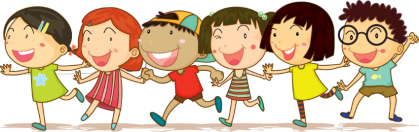 2023-2024Содержание:Пояснительная записка……………………………………………………….....……........................……...4РАЗДЕЛ I. Целевой1.1.  Цель и задачи воспитания обучающихся……………………………………..........................….……51.2.  Личностные результаты освоения обучающимися образовательных программ.........................…..61.3.  Направления воспитания…………………………………………………………….............................61.4.  Целевые ориентиры результатов воспитания ……………………………......................................….7РАЗДЕЛ II. Содержательный2.1.   Виды, формы и содержание воспитательной деятельности……………………...............................112.2.1. Модуль «Школьный урок».............................................................................................................112.2.2. Модуль «Классное руководство»..................................................................................................122.2.3. Модуль «Работа с родителями или их законными представителями»......................................132.2.4.  Модуль «Внеурочная деятельность и дополнительное образование»......................................142.2.5. Модуль «Самоуправление. ............................................................................................................162.2.6. Модуль «Профориентация»............................................................................................................162.2.7. Модуль «Ключевые школьные дела»............................................................................................182.2.8. Модуль «Внешкольные мероприятия»..........................................................................................202.2.9. Модуль «Школьное медиа»............................................................................................................20 2.2.10.  Модуль «Организация предметно-эстетической среды»..........................................................21 2.2.11. Модуль Социальное партнерство (сетевое взаимодействие)....................................................222.2.12. Модуль «Профилактика и безопасность» .................................................................................. 23        2.2.13. Модуль «Детские общественные объединения»........................................................................242.2.14.«Экскурсии, походы» ....................................................................................................................25Пояснительная запискаРабочая  программа воспитания разработана:на основе Федерального закона от 29.12.2012 № 273-ФЗ «Об образовании в Российской Федерации», с учётом Стратегии развития воспитания в Российской Федерации  на период до 2025 года и Плана мероприятий по ее реализации в 2021-2025 гг., № 996-р и Плана мероприятий по её реализации в 2021 — 2025 годах (Распоряжение Правительства Российской Федерации от 12.11.2020 № 2945-р); на основе Федерального закона от 04.09.2022г №371-ФЗ «О внесении изменений в Федеральный закон “Об образовании в Российской Федерации»стратегии национальной безопасности Российской Федерации, (Указ Президента Российской Федерации от 02.07.2021 № 400)приказом Минпросвещения Российской Федерации № 992 от 16 ноября 2022 года «Об утверждении федеральной образовательной программы начального общего образования»;приказом Минпросвещения Российской Федерации № 993 от 16 ноября 2022 года «Об утверждении федеральной образовательной программы основного общего образования»;приказом Минпросвещения Российской Федерации № 1014 от 23 ноября 2022 года «Об утверждении федеральной образовательной программы среднего общего образования»;приказом Минпросвещения Российской Федерации № 874 от 30 сентября 2022 года «Об утверждении порядка разработки и утверждения федеральных основных общеобразовательных программ»;приказом Минпросвещения Российской Федерации № 712 от 11 декабря 2020 г. «О внесении изменений в некоторые федеральные государственные образовательные стандарты общего образования по вопросам воспитания обучающихся»Письма Министерства просвещения Российской Федерации   от 18 июля 2022 года № АБ-1951/06 «Об актуализации примерной рабочей программы воспитания», в соответствии с примерной программой воспитания, одобренной решением федерального учебно-методического объединения по общему образованию (протокол от 23.06.2022г. № 3/22).Программа основывается на единстве и преемственности образовательного процесса на уровне основного общего образования, соотносится с примерными рабочими программами воспитания для организаций, реализующих образовательные программы дошкольного, среднего профессионального образования.Предусматривает историческое просвещение, формирование российской культурной и гражданской идентичности обучающихся.В соответствии с ФГОС личностные результаты освоения программ общего образования должны отражать готовность обучающихся руководствоваться системой позитивных ценностных ориентаций и расширение опыта деятельности на её основе в процессе реализации основных направлений воспитательной деятельности, в том числе в части: гражданского, патриотического, духовно-нравственного, эстетического, физического, трудового, экологического, познавательного воспитания.Программа включает три раздела: целевой, содержательный, организационный.При разработке или обновлении рабочей программы воспитания ее содержание, за исключением целевого раздела, может изменяться в соответствии с особенностями образовательной организации: организационно-правовой формой, контингентом обучающихся и их родителей (законных представителей), направленностью образовательной программы, в том числе предусматривающей углубленное изучение отдельных учебных предметов, учитывающей этнокультурные интересы, особые образовательные потребности обучающихся.Приложение —календарный план воспитательной работы.Раздел I. ЦЕЛЕВОЙСодержание воспитания обучающихся в образовательной организации определяется содержанием российских базовых (гражданских, национальных) норм и ценностей, которые закреплены в Конституции Российской Федерации. Эти ценности и нормы определяют инвариантное содержание воспитания обучающихся. Вариативный компонент содержания воспитания обучающихся включает духовно-нравственные ценности культуры, традиционных религий народов России.Воспитательная деятельность в общеобразовательной организации планируется и осуществляется в соответствии с приоритетами государственной политики в сфере воспитания. Приоритетной задачей Российской Федерации в сфере воспитания детей является развитие высоконравственной личности, разделяющей российские традиционные духовные ценности, обладающей актуальными знаниями и умениями, способной реализовать свой потенциал в условиях современного общества, готовой к мирному созиданию и защите Родины.Участниками образовательных отношений в части воспитании являются педагогические и другие работники школы, обучающиеся, их родители (законные представители), представители иных организаций в соответствии с законодательством Российской Федерации, локальными актами школы. Родители (законные представители) несовершеннолетних обучающихся имеют преимущественное право на воспитание своих детей перед всеми другими лицами.Нормативные ценностно-целевые основы воспитания обучающихся в школе определяются содержанием российских гражданских (базовых, общенациональных) норм и ценностей, основные из которых закреплены в Конституции Российской Федерации.С учетом мировоззренческого, этнического, религиозного многообразия российского общества ценностно-целевые основы воспитания обучающихся включают духовно-нравственные ценности культуры народов России, традиционных религий народов России в качестве вариативного компонента содержания воспитания, реализуемого на добровольной основе, в соответствии с мировоззренческими и культурными особенностями и потребностями родителей (законных представителей) несовершеннолетних обучающихся.Воспитательная деятельность в школе реализуется в соответствии с приоритетами государственной  политики в сфере воспитания, зафиксированными в Стратегии развития воспитания в Российской Федерации на период до 2025 года. Приоритетной задачей Российской Федерации в сфере воспитания детей является развитие высоконравственной личности, разделяющей российские традиционные духовные ценности, обладающей актуальными знаниями и умениями, способной реализовать свой потенциал в условиях современного общества, готовой к мирному созиданию и защите Родины.1.1. Цели и задачиСовременный российский общенациональный воспитательный идеал – высоконравственный, творческий, компетентный гражданин России, принимающий судьбу Отечества как свою личную, осознающий ответственность за настоящее и будущее страны, укорененный в духовных и культурных традициях многонационального народа Российской Федерации. В соответствии с этим идеалом и нормативными правовыми актами Российской Федерации в сфере образования, цель воспитания обучающихся в школе: развитие личности, создание условий для самоопределения и социализации на основе социокультурных, духовно-нравственных ценностей и принятых в российском обществе правил и норм поведения в интересах человека, семьи, общества и государства;формирование у обучающихся чувства патриотизма, гражданственности, уважения к памяти защитников Отечества и подвигам Героев Отечества, закону и правопорядку, человеку труда и старшему поколению, взаимного уважения, бережного отношения к культурному наследию и традициям многонационального народа Российской Федерации, природе и окружающей среде.Задачами воспитания обучающихся в школе являются:усвоение ими знаний, норм, духовно-нравственных ценностей, традиций, которые выработало российское общество (социально значимых знаний);формирование и развитие позитивных личностных отношений к этим нормам, ценностям, традициям (их освоение, принятие);приобретение соответствующего этим нормам, ценностям, традициям социокультурного опыта поведения, общения, межличностных и социальных отношений, применения полученных знаний и сформированных отношений на практике (опыта нравственных поступков, социально значимых дел).достижение личностных результатов освоения общеобразовательных программ в соответствии с ФГОС ООО.1.2. Личностные результаты освоения обучающимися образовательных программ включают:осознание российской гражданской идентичности;сформированность ценностей самостоятельности и инициативы;готовность обучающихся к саморазвитию, самостоятельности и личностному самоопределению;наличие мотивации к целенаправленной социально значимой деятельности;сформированность внутренней позиции личности как особого ценностного отношения к себе, окружающим людям и жизни в целом.	Личностные результаты достигаются в единстве учебной и воспитательной деятельности организации, осуществляющей образовательную деятельность, в соответствии с традиционными российскими социокультурными, историческими и духовно-нравственными ценностями, принятыми в обществе правилами и нормами поведения, и способствуют процессам самопознания, самовоспитания и саморазвития, развития внутренней позиции личности, патриотизма, гражданственности, уважения к памяти защитников Отечества и подвигам Героев Отечества и старшему поколению, закону и правопорядку, труду, взаимного уважения, бережного отношения к культурному наследию и традициям многонационального народа Российской Федерации, природе и окружающей среде.Воспитательная деятельность в образовательной организации планируется и осуществляется на основе аксиологического, антропологического, культурно-исторического, системно-деятельностного, личностно-ориентированного подходов и с учетом принципов воспитания: гуманистической направленности воспитания, совместной деятельности детей и взрослых, следования нравственному примеру, безопасной жизнедеятельности, инклюзивности, возрастосообразности.1.3. Направления воспитанияПрограмма реализуется в единстве учебной и воспитательной деятельности школы в соответствии с ФГОС по направлениям воспитания:– гражданское воспитание, формирование российской гражданской идентичности, принадлежности к общности граждан Российской Федерации, к народу России как источнику власти в российском государстве и субъекту тысячелетней Российской государственности, изучение и уважение прав, свобод и обязанностей гражданина Российской Федерации; (ведется совместная работа с территориальной избирательной комиссией)   – патриотическое воспитание – воспитание любви к родному краю, Родине, своему народу, уважения к другим народам России, формирование общероссийской культурной идентичности (проведение  общешкольных ключевых дел к Дню защитников Отчества, Дням воинской славы, Дню Победы, Дню освобождения от немецко – фашистских захватчиков и другие);   – духовно-нравственное воспитание обучающихся на основе духовно-нравственной культуры народов России, традиционных религий народов России, формирование традиционных российских семейных ценностей; воспитание честности, доброты, милосердия, сопереживания, справедливости, коллективизма, дружелюбия и взаимопомощи, уважения к старшим, к памяти предков, их вере и культурным традициям (совместная работа с  Школьным музеем,  организуется помощь детям войны и ветеранам педагогического труда, бойцам РФ  специальной операции на Украине); – эстетическое воспитание: формирование эстетической культуры на основе российских традиционных духовных ценностей, приобщение к лучшим образцам отечественного и мирового искусства (посещение музеев и театров  региона, экскурсионные поездки по городам России); – физическое воспитание: развитие физических способностей с учётом возможностей и состояния здоровья, формирование культуры здорового образа жизни, эмоционального благополучия, личной и общественной безопасности, навыков безопасного поведения в природной и социальной среде,   участие в спортивных соревнованиях села,  региона);– трудовое воспитание: воспитание уважения к труду, трудящимся, результатам труда (своего и других людей), ориентации на трудовую деятельность, получение профессии, личностное самовыражение в продуктивном, нравственно достойном труде в российском обществе, на достижение выдающихся результатов в труде, профессиональной деятельности (организация дежурств в школе, в кабинетах ОО, школьных клумбах и субботники на территории школьного двора);– экологическое воспитание: формирование экологической культуры, ответственного, бережного отношения к природе, окружающей среде на основе российских традиционных духовных ценностей, навыков охраны и защиты окружающей среды (участие в экологических акциях «Бегите воду», «Эколята», «Бумаге – вторая жизнь и др.);– познавательное направление воспитания: стремление к познанию себя и других людей, природы и общества, к получению знаний, качественного образования с учётом личностных интересов и потребностей. (участие в научно-практических конференциях онлайн  и офлайн, Рождественских чтениях, конкурсе чтецов, конкурсах и фестивалях науки и творчества).1.4  Целевые ориентиры результатов воспитания на уровне основного общего образованияРаздел II. СОДЕРЖАТЕЛЬНЫЙ2.1. Виды, формы и содержание деятельности  Практическая реализация цели и задач воспитания осуществляется в рамках следующих направлений воспитательной работы школы. Каждое из них представлено в соответствующем модуле.2.2.1. Модуль «Школьный урок»Реализация педагогами воспитательного потенциала урока предполагает следующее:- организацию работы с детьми как в офлайн, так и онлайн формате;- установление доверительных отношений между учителем и его учениками, способствующих позитивному восприятию учащимися требований и просьб учителя, привлечению их внимания к обсуждаемой на уроке информации, активизации их познавательной деятельности;- побуждение школьников соблюдать на уроке общепринятые нормы поведения, правила общения со старшими (учителями) и сверстниками (школьниками), принципы учебной дисциплины и самоорганизации, согласно Устава школы, Правилам внутреннего распорядка школы;- использованиевоспитательных возможностей содержания учебного предмета через демонстрацию детям примеров ответственного, гражданского поведения, проявления человеколюбия и добросердечности, через подбор соответствующих текстов для чтения, задач для решения, кейсов и дискуссий;- применение на уроке интерактивных форм работы учащихся: интеллектуальных игр, викторины, тестирование кейсы, стимулирующих познавательную мотивацию школьников; дискуссий, которые дают учащимся возможность приобрести опыт ведения конструктивного диалога; групповой работы или работы в парах, которые учат школьников командной работе и взаимодействию с другими детьми;- Олимпиады, занимательные уроки и пятиминутки, урок-деловая игра, урок – путешествие, урок   мастер-класс, урок-исследование и др. учебно-развлекательные мероприятия (викторины, литературная композиция, конкурс газет и рисунков, экскурсия и др.);   - включение в урок игровых процедур, которые помогают поддержать мотивацию детей к получению знаний, налаживанию позитивных межличностных отношений в классе, помогают установлению доброжелательной атмосферы во время урока; интеллектуальных игр, стимулирующих познавательную мотивацию школьников. - организация шефства мотивированных и эрудированных учащихся над их неуспевающими одноклассниками, дающего школьникам социально значимый опыт сотрудничества и взаимной помощи;-инициирование и поддержка исследовательской деятельности школьников в рамках реализации ими индивидуальных и групповых исследовательских проектов, помогает приобрести навык самостоятельного решения теоретической проблемы, оформления собственных идей, навык уважительного отношения к чужим идеям, оформленным в работах других исследователей, навык публичного выступления перед аудиторией, аргументирования и отстаивания своей точки зрения;- создание гибкой и открытой среды обучения и воспитания с использованием гаджетов, открытых образовательных ресурсов, систем управления позволяет создать условия для реализации провозглашенных ЮНЕСКО ведущих принципов образования XXI века: «образование для всех», «образование через всю жизнь», образование «всегда, везде и в любое время». У обучающихся развиваются навыки сотрудничества, коммуникации, социальной ответственности, способность критически мыслить, оперативно и качественно решать проблемы; воспитывается ценностное отношение к миру.2.2.2. Модуль «Классное руководство»Осуществляя работу с классом, педагог (классный руководитель) организует работу с коллективом класса; индивидуальную работу с учащимися вверенного ему класса; работу с учителями, преподающими в данном классе; работу с родителями учащихся или их законными представителями.Главное предназначение классного руководителя - изучение особенностей    развития каждого обучающегося в классе и создание условия для становления ребенка, как личности, входящего в современный ему мир, воспитать человека, способного достойно занять своё место в жизни. Важное место в работе классного руководителя занимает организация интересных и полезных для личностного развития ребенка совместных дел с учащимися вверенного ему класса, позволяющих, с одной стороны, вовлечь в них детей с самыми   разными потребностями и тем самым дать им возможность самореализоваться, а с другой, установить и упрочить доверительные отношения с учащимися класса, стать для них значимым взрослым, задающим образцы поведения в обществе. 	Формированию и сплочению коллектива класса способствуют следующие дела, акции, события, проекты, занятия:   - классные часы: тематические (согласно плану классного руководителя), посвященные юбилейным датам, Дням воинской славы, событию в классе, в городе, стране, способствующие расширению кругозора детей, формированию эстетического вкуса, позволяющие лучше узнать и полюбить свою Родину;  - игровые, способствующие сплочению коллектива, поднятию настроения, предупреждающие стрессовые ситуации; проблемные, направленные на устранение конфликтных ситуаций в классе, школе, позволяющие решать спорные вопросы; организационные, связанные к подготовкой класса к общему делу; здоровьесберегающие, позволяющие получить опыт безопасного поведения в социуме, ведения здорового образа жизни и заботы о здоровье других людей. Немаловажное значение имеет:- формирование традиций в классном коллективе: «День именинника», ежегодный поход «Есть в осени первоначальной…», концерты для мам, бабушек, пап и т.п.;- становление позитивных отношений с другими классными коллективами (через подготовку и проведение ключевого общешкольного дела по параллелям);- сбор информации об увлечениях и интересах обучающихся и их родителей, чтобы найти вдохновителей для организации интересных и полезных дел;- создание ситуации выбора и успеха.Формированию и развитию коллектива класса способствуют:-составление социального паспорта класса - изучение учащихся класса (потребности, интересы, склонности и другие личностные характеристики членов классного коллектива), - составление карты интересов и увлечений обучающихся; -деловая игра «Выборы актива класса» на этапе коллективного планирования;-проектирование целей, перспектив и образа жизнедеятельности классного коллектива с помощью организационно-деятельностной игры, классных часов. Классное руководство подразумевает и индивидуальную работу с обучающимися класса: - со слабоуспевающими детьми и учащимися, испытывающими трудности по отдельным предметам направлена на контроль за успеваемостью обучающихся класса;- с учащимися, находящимися в состоянии стресса и дискомфорта;- с обучающимися, состоящими на различных видах учёта, в группе риска, оказавшимися в трудной жизненной ситуации. Работа направлена на контроль за свободным времяпровождением; - заполнение с учащимися «портфолио» с занесением «личных достижений» учащихся класса; -  участие в общешкольных конкурсах;- предложение (делегирование) ответственности за то или иное поручение- вовлечение учащихся в социально значимую деятельность в классе.Классный руководитель работает в тесном сотрудничестве с учителями-предметниками.  2.2.3. Модуль «Работа с родителями или их законными представителями»Работа с родителями или законными представителями школьников осуществляется для лучшего достижения цели воспитания, которое обеспечивается согласованием позиций семьи и школы в данном вопросе. Только когда все участники образовательного процесса едины и находят контакт, тогда воспитание наиболее эффективно. Но бывает так, что родители сами нуждаются в грамотной квалифицированной помощи.Необходима организация работы по выявлению  родителей (законных представителей), не выполняющих обязанностей по их воспитанию, обучению, содержанию ведется систематически и в течение всего года. Используются различные формы работы:–   выявление семей группы риска  при  обследовании материально-бытовых  условий проживания  обучающихся школы;–   формирование банка данных  семей;–   индивидуальные беседы;–   заседания Совета профилактики;–   совещания при директоре;–   совместные мероприятия с КДН и  ПДН;	Профилактическая работа с родителями предусматривает  оптимальное педагогическое взаимодействия школы и семьи, включение семьи в воспитательный процесс через систему родительских собраний, общешкольных мероприятий с детьми и родителями – День семьи,  День матери, мероприятия по профилактике вредных привычек,  родительские лектории и т.д.	Кроме  работы по просвещению и профилактике   в школе проводится активная работа для  детей и их семей по создание ситуации успеха,  поддержки и развития творческого потенциала.	Работа с родителями или законными представителями школьников осуществляется в рамках следующих видов и форм деятельности:На групповом уровне:- Общешкольный  родительский комитет, участвующий в управлении школой и решении вопросов воспитания и социализации их детей;-общешкольные родительские собрания, происходящие в режиме обсуждения наиболее острых проблем обучения и воспитания школьников;-педагогическое просвещение родителей по вопросам воспитания детей, в ходе которого  родители  получают  рекомендации классных руководителей и обмениваются собственным творческим опытом и находками в деле воспитания детей, а так же по вопросам  здоровьясбережения детей и подростков;-взаимодействие с родителями посредством школьного сайта: размещается  информация, предусматривающая ознакомление родителей, школьные новости. На индивидуальном уровне:– обращение к специалистам по запросу родителей для решения острых конфликтных ситуаций;– участие родителей в педагогических консилиумах, собираемых в случае возникновения острых проблем, связанных с обучением и воспитанием конкретного ребенка;– помощь со стороны родителей в подготовке и проведении общешкольных и внутриклассных мероприятий воспитательной направленности;– индивидуальное консультирование с целью координации воспитательных усилий педагогов и родителей.2.2.4.  Модуль «Внеурочная деятельность и дополнительное образование».Воспитание на занятиях школьных курсов внеурочной деятельности осуществляется преимущественно через:– формирование в кружках, секциях, клубах, студиях детско-взрослых общностей, которые объединяют обучающихся и педагогов общими позитивными эмоциями и доверительными отношениями;– вовлечение школьников в интересную и полезную для них деятельность, которая предоставит им возможность самореализоваться в ней, приобрести социально значимые знания, развить в себе важные для своего личностного развития социально значимые отношения, получить опыт участия в социально значимых делах;– поощрение педагогическими работниками детских инициатив, проектов, самостоятельности, самоорганизации в соответствии с их интересами;– создание в детских объединениях традиций, задающих их членам определенные социально значимые формы поведения;– поддержку в детских объединениях школьников с ярко выраженной лидерской позицией и установкой на сохранение и поддержание накопленных социально значимых традиций;	Реализация воспитательного потенциала внеурочной деятельности в школе осуществляется в рамках следующих выбранных обучающимися курсов, занятий:-патриотической, гражданско-патриотической, военно-патриотической, краеведческой, историко-культурной направленности;– духовно-нравственной направленности, занятий по традиционным религиозным культурам народов России, духовно-историческому краеведению;– интеллектуальной, научной, исследовательской, просветительской направленности;– экологической, природоохранной направленности;– художественной, эстетической направленности в области искусств, художественного творчества разных видов и жанров;– туристско – краеведческой направленности;– оздоровительной и спортивной направленности.Информационно-просветительская деятельность. Курс внеурочной деятельности:  «Разговор о важном»; Россия - мои горизонты "занятия направлены на формирование соответствующей внутренней позиции личности школьника, необходимой ему для конструктивного и ответственного поведения в обществе.Интеллектуальная и проектно-исследовательская деятельность. Курсы внеурочной деятельности:  учит обучающихся ставить и решать проблемы, которые требуют не только применение полученных знаний, но и приобретения новых в рамках самостоятельного и совместного со взрослыми исследования, раскрывает личностные качества, повышает самооценку, мотивацию, интерес к учебной деятельности, помогает школьникам чувствовать себя уверенно в нестандартных ситуациях, развивает творческие способности, критическое мышление, умение обобщать, анализировать, делать выводы.Художественно-эстетическая деятельность предполагает привитие эстетических ценностей, развитие эмоциональной сферы, творческих способностей, чувства прекрасного. Работа ведется через реализацию различных форм взаимодействия с природой, организацию выставок детского рисунка, детских творческих работ, поделок, конкурсов, тематических классных часов. Туристско – краеведческая деятельность. Курс внеурочной деятельности: Объединение "Азбука туриста", направленный на воспитание у школьников любви к своему краю, его истории, культуре, природе, на развитие самостоятельности и ответственности школьников.Спортивно-оздоровительная деятельность.  Вводится для привития детям привычек здорового образа жизни, их гармоничного психофизического развития, формирования мотивации к сохранению здоровья. Методами реализации выступают ведение просветительской работы, информирование о полезных и вредных привычках, приобщение школьников к физической активности в разных ее проявлениях.Игровая деятельность. Курсы внеурочной деятельности направлены на раскрытие творческого, умственного и физического потенциала школьников, развитие у них навыков конструктивного общения, умений работать в команде.	Реализуются такие мероприятия, как изучение национальной культуры, истории и природы, проведение экскурсий.Дополнительное образование в МБОУ ООШ с.Джуен организовано через работу объединений дополнительного образования по направлениям:– физкультурно-спортивное: секция «Cеверное многоборье»Внешкольные мероприятияРеализация воспитательного потенциала внешкольных мероприятий предусматривает:внешкольные тематические мероприятия воспитательной направленности, организуемые педагогами, по изучаемым в школе учебным предметам, курсам, модулям (конференции, фестивали, творческие конкурсы);организуемые в классах классными руководителями, в том числе совместно с родителями (законными представителями) обучающихся, экскурсии, походы выходного с привлечением к их планированию, организации, проведению, оценке мероприятия;литературные, исторические, экологические и другие походы, экскурсии, экспедиции, слеты и т. п., организуемые педагогами, в том числе совместно с родителями (законными представителями) обучающихся (для изучения историко-культурных мест, событий, биографий проживавших в этой местности российских поэтов и писателей, деятелей науки, природных и историко-культурных ландшафтов, флоры и фауны и др.);выездные события, включающие в себя комплекс коллективных творческих дел, в процессе которых складывается детско-взрослая общность, характеризующаяся доверительными взаимоотношениями, ответственным отношением к делу, атмосферой эмоционально-психологического комфорта;внешкольные мероприятия, в том числе организуемые совместно с детским эколого-биологическим центром "Натуралист" и заповедником "Болоньским", социальными партнерами гимназии.  2.2.5. Модуль «Самоуправление.	Основная цель модуля «Самоуправление» заключается в создании условийдля выявления, поддержки и развития управленческих инициатив обучающихся.Поддержка детского самоуправления  в школе помогает педагогам воспитывать в детях инициативность, самостоятельность, ответственность, трудолюбие, чувство собственного достоинства, а школьникам – предоставляет широкие возможности для самовыражения и самореализации.  Участие  в  самоуправлении  даёт возможность подросткам попробовать себя в различных социальных ролях, получить  опыт  конструктивного  общения,  совместного  преодоления трудностей,  формирует  личную  и  коллективную  ответственность  за  свои решения и поступки. Детское самоуправление в осуществляется через:На уровне школы:– через деятельность выборного Совета школьников;– через деятельность Совета старост, объединяющего старост классов для информирования учащихся и получения обратной связи от классных коллективов;– через деятельность временных творческих советов дела, отвечающих за проведение мероприятий, праздников, вечеров, акций, в том числе традиционных: ко Дню знаний, к Дню Учителя,  к Дню матери, «Папа, мама, я – спортивная семья», «Безопасный маршрут в школу», Дня самоуправления в рамках профориентационной работы.На уровне классов:– через деятельность выборных по инициативе и предложениям обучающихся лидеров класса (старост), представляющих интересы класса в общешкольных делах и призванных координировать его работу с другими коллективами, учителями;– через организацию на принципах самоуправления жизни групп, отправляющихся в походы, экспедиции, на экскурсии, осуществляемую через систему распределяемых среди участников ответственных должностей.На индивидуальном уровне:–через вовлечение учащихся в планирование, организацию, проведение и анализ различного рода деятельности.2.6. Модуль «Профориентация»Совместная деятельность педагогов и школьников по направлению «профориентация» включает в себя профессиональное просвещение учащихся; диагностику и консультирование по проблемам профориентации, организацию профессиональных проб. Задача совместной деятельности педагога и ребенка – подготовить школьника к осознанному выбору своей будущей профессиональной деятельности. Создавая профориентационно значимые проблемные ситуации, формирующие готовность школьника к выбору, педагог актуализирует его профессиональное самоопределение, позитивный взгляд на труд в постиндустриальном мире, охватывающий не только профессиональную, но и непрофессиональную составляющие такой деятельности:Совместная деятельность педагогов и учащихся по направлению «профориентация» включает в себя профессиональное просвещение школьников; диагностику и консультирование по проблемам профориентации.Задача совместной деятельности педагога и ребенка – подготовить учеников к осознанному выбору своей будущей профессиональной деятельности. Создавая профориентационно-значимые проблемные ситуации, формирующие готовность школьника к выбору, педагог актуализирует его профессиональное самоопределение, позитивный взгляд на труд в постиндустриальном мире, охватывающий не только профессиональную, но и внепрофессиональную составляющие такой деятельности. Эта работа осуществляется через следующие формы воспитательной деятельности:– Циклы профориентационных часов общения, направленных на подготовку учащихся к осознанному планированию и реализации своего профессионального будущего («Профессии моей семьи», «Моя мечта о будущей профессии», «Путь в профессию начинается в гимназии»);– Встречи с людьми разных профессий. Результатом такого мероприятия могут стать не только новые знания о профессиях, но и гордость конкретного ученика за родителей. В младших классах это профессии родителей учащихся, в старшей школе ребята встречаются с представителями бизнеса и героических профессий: пожарный, военнослужащий, полицейский, следователь, что позволяет решать и задачи военно-патриотического воспитания.– Профориентационные игры: симуляции, деловые игры, квесты, расширяющие знания школьников о типах профессий, о способах выбора профессий, о достоинствах и недостатках той или иной интересной школьникам профессиональной деятельности. Это формирует представления о мире профессий, о понимании роли труда в жизни человека через участие в различных видах деятельности. Частью этих игр могут быть деловые игры, помогающие осознать ответственность человека за благосостояние общества на основе осознания «Я» как гражданина России.– Совместное с педагогами изучение интернет ресурсов, посвященных выбору профессий, прохождение профориентационного онлайн-тестирования (размещение профориентационной информации на официальном сайте школы, оформление стенда по профориентации, занятия с элементами тренинга «Экзамен без стресса», «Моя будущая профессия»);– Экскурсии на предприятия города. Такие экскурсии дают обучающимся начальные представления о существующих профессиях и условиях работы людей, представляющих эти профессии. Во время экскурсии учащиеся могут наблюдать за деятельностью специалиста на рабочем месте. При проведении экскурсии главное – сосредоточиться на одной какой-то профессии или группе взаимосвязанных профессий, а не смотреть предприятие в целом. Для целей профориентации важно показать существенные характеристики профессии.–Участие в работе всероссийских профориентационных проектов, созданных в сети интернет: просмотр лекций, участие в мастер – классах, посещение открытых уроков – онлайн – уроки финансовой грамотности (регистрация пользователей на платформе проекта «Билет в будущее» 8-9 классы; тестирование на платформе проекта «Билет в будущее», Всероссийские открытые уроки на портале «ПроеКТОриЯ» – 5-9 классы);– Посещение дней открытых дверей в средних специальных учебных заведениях и вузах городов района и края. «Дни открытых дверей» в учебных заведениях помогают обучающимся сделать правильный выбор. Повысить интерес школьников к выбранным профессиям.  На «Дне открытых дверей» обучающиеся не только знакомятся с учебным заведением, но и могут пройти тестирование, пообщаться со студентами.Индивидуальные консультации психолога для обучающихся и их родителей по вопросам склонностей, способностей, дарований и иных индивидуальных особенностей детей, которые могут иметь значение в процессе выбора ими профессии. В ходе психологического исследования определяется профессиональная готовность, вид деятельности, который нравится испытуемому, а также вид деятельности, который знаком на уровне навыков. На основе результатов исследования составляется заключение о профессиональных предпочтениях учащегося.– Освоение обучающимися основ профессии в рамках различных курсов по выбору, включенных в основную образовательную программу школы или в рамках курсов внеурочной деятельности.2.2.7. Модуль «Ключевые школьные дела»Ключевые дела – это главные традиционные общешкольные дела, в которых принимает участие большая часть гимназистов и которые обязательно планируются, готовятся, проводятся и анализируются совместно педагогами и детьми. Это комплекс коллективных творческих дел, интересных и значимых для школьников, объединяющих их вместе с педагогами в единый коллектив. В воспитательной системе нашей школы выделяются тематические периоды традиционных дел. Главные дела являются понятными, личностно значимыми, главное, в празднике – своеобразная форма духовного самовыражения и обогащения ребенка.На внешкольном уровне:социальные проекты – ежегодные совместно разрабатываемые и реализуемые школьниками и педагогами комплексы дел (благотворительной, экологической, патриотической, трудовой направленности), ориентированные на преобразование окружающего школу социума: благотворительная ярмарка «Время делать добро», «Безопасная дорога», акции «Георгиевская лента», «Бессмертный полк»:– проводимые для жителей села, семьями учащихся спортивные состязания, праздники, которые открывают возможности для творческой самореализации учащихся и включают их в деятельную заботу об окружающих: Фестиваль здорового образа жизни, спортивный праздник «Папа, мама, я – спортивная семья», «Весеннее ассорти», флешмобы, концерты, акции  посвященные ко «Дню Народного Единства»,  ко «Дню матери», ко «Дню учителя», «Ко дню космонавтики», «1 мая» и « Дню Победы», эстафета посвященная 9 мая.На школьном уровне:общешкольные праздники– ежегодно проводимые творческие (театрализованные, музыкальные, литературные и т.п.) дела, связанные со значимыми для детей и педагогов знаменательными датами и в которых участвуют все классы гимназии:День Знаний, как творческое открытие нового учебного года, где происходит знакомство первоклассников и ребят, прибывших в новом учебном году в гимназию, с образовательной организацией.Последний звонок. Каждый год – это неповторимое событие, которое позволяет всем участникам образовательного процесса осознать важность преемственности «поколений» не только учащимися выпускных классов, но и младшими школьниками. Последние звонки в школе всегда неповторимы, в полной мере демонстрируют все таланты выпускников, так как целиком и полностью весь сюжет праздника придумывается самими ребятами и ими же реализуется.День учителя. Ежегодно обучающиеся демонстрируют уважительное отношения к учителю, труду педагога через поздравление, творческих концертов. Данное мероприятие формирует доброжелательное отношение между обучающимися и педагогами, развитие творческих способностей обучающихся.Праздник «8 Марта». Традиционно обучающиеся совместно с педагогами создают праздничное настроение, которая помогает обучающимся в раскрытии их способностей, учиться преодолевать застенчивость, обретать уверенность в себе, продолжать выразительно и эмоционально читать стихи, участвовать в сценках, играх. Работать над сплочением коллектива.Празднование Дня Победы в школе организуется в разных формах: участие в митинге, в торжественном параде, смотр военной песни и строя. Совместно с родителями школьники являются участниками всероссийского шествия «Бессмертный полк».  Такое общешкольное дело будет способствовать формированию российской гражданской идентичности учащихся, развитию ценностных отношений подростков к вкладу советского народа в Победу над фашизмом, к исторической памяти о событиях тех трагических лет.торжественные ритуалы– посвящения, связанные с переходом обучающихся на следующую ступень образования, символизирующие приобретение ими новых социальных статусов в школе и развивающие школьную идентичность детей: «Посвящение в пятиклассники», вступление в ряды Российского движения детей и молодежи, церемония вручения аттестатов, открытие спортивного сезона:капустники– театрализованные выступления педагогов, родителей и школьников с элементами доброго юмора, пародий, импровизаций на темы жизни школьников и учителей. Создают в школе атмосферу творчества и неформального общения, способствуют сплочению детского, педагогического и родительского сообществ школы: вечер встречи выпускников, праздничные концерты;церемонии награждения (по итогам года) гимназистов и педагогов за активное участие в жизни школы, защиту чести школы в конкурсах, соревнованиях, олимпиадах, значительный вклад в развитие образовательной организации. Способствует поощрению социальной активности детей, развитию позитивных межличностных отношений между педагогами и воспитанниками, формированию чувства доверия и уважения друг к другу.На уровне классов:выбор и делегирование представителей классов в общешкольный Совет обучающихся, ответственных за подготовку общешкольных ключевых дел;участие гимназических классов в реализации общешкольных ключевых дел;проведение в рамках класса итогового анализа детьми общешкольных ключевых дел, участие представителей классов в итоговом анализе проведенных дел на уровне общешкольных советов дела.На индивидуальном уровне:вовлечение по возможности каждого ребенка в ключевые дела школы в одной из возможных для них ролей: сценаристов, постановщиков, исполнителей, ведущих, декораторов, музыкальных редакторов, корреспондентов, ответственных за костюмы и оборудование, ответственных за приглашение и встречу гостей и т.п.);индивидуальная помощь ребенку (при необходимости) в освоении навыков подготовки, проведения и анализа ключевых дел;наблюдение за поведением ребенка в ситуациях подготовки, проведения и анализа ключевых дел, за его отношениями со сверстниками, старшими и младшими обучающимися, с педагогами и другими взрослыми;при необходимости коррекция поведения ребенка через частные беседы с ним, через включение его в совместную работу с другими детьми, которые могли бы стать хорошим примером для ребенка, через предложение взять в следующем ключевом деле на себя роль ответственного за тот или иной фрагмент общей работы.2.2.8. Модуль «Внешкольные мероприятия»Реализация воспитательного потенциала внешкольных мероприятий реализуются через:общие внешкольные мероприятия, в том числе организуемые совместно с социальными партнёрами общеобразовательной организации;внешкольные тематические мероприятия воспитательной направленности, организуемые педагогами по изучаемым в общеобразовательной организации учебным предметам, курсам, модулям;экскурсии, походы выходного дня (в музей, картинную галерею, на предприятие и др.), организуемые в классах классными руководителями, в том числе совместно с родителями (законными представителями) обучающихся с привлечением их к планированию, организации, проведению, оценке мероприятия;литературные, исторические, экологические и другие походы, экскурсии, экспедиции, слёты и т. п., организуемые педагогами, в том числе совместно с родителями (законными представителями) обучающихся для изучения историко-культурных мест, событий, биографий проживавших в этой местности российских поэтов и писателей, деятелей науки, природных и историко-культурных ландшафтов, флоры и фауны и др.;выездные события, включающие в себя комплекс коллективных творческих дел, в процессе которых складывается детско-взрослая общность, характеризующаяся доверительными взаимоотношениями, ответственным отношением к делу, атмосферой эмоционально-психологического комфорта.2.2.9. Модуль «Организация предметно-эстетической среды»Воспитывающее влияние на ребенка осуществляется через такие формы работы с предметно-эстетической средой гимназии как:оформление внешнего вида здания, фасада, холла при входе в школе государственной символикой Российской Федерации, субъекта Российской Федерации, муниципального образования (флаг, герб), изображениями символики Российского государства в разные периоды тысячелетней истории, исторической символики региона;организацию и проведение церемоний поднятия (спуска) государственного флага Российской Федерации;размещение карт России, регионов, муниципальных образований (современных и исторических, точных и стилизованных, географических, природных, культурологических, художественно оформленных, в том числе материалами, подготовленными обучающимися) с изображениями значимых культурных объектов местности, региона, России, памятных исторических, гражданских, народных, религиозных мест почитания, портретов выдающихся государственных деятелей России, деятелей культуры, науки, производства, искусства, военных, героев и защитников Отечества;изготовление, размещение, обновление художественных изображений (символических, живописных, фотографических, интерактивных аудио и видео) природы России, региона, местности, предметов традиционной культуры и быта, духовной культуры народов России);организацию и поддержание в общеобразовательной организации звукового пространства позитивной духовно-нравственной, гражданско-патриотической воспитательной направленности (звонки-мелодии, музыка, информационные сообщения), исполнение гимна Российской Федерации;разработку, оформление, поддержание, использование в воспитательном процессе «мест гражданского почитания» в помещениях общеобразовательной организации или на прилегающей территории для общественно-гражданского почитания лиц, мест, событий в истории России; мемориалов воинской славы, памятников, памятных досок;оформление и обновление «мест новостей», стендов в помещениях (холл этажей в гимназии, рекреации), содержащих в доступной, привлекательной форме новостную информацию позитивного гражданско-патриотического, духовно-нравственного содержания, фотоотчёты об интересных событиях, поздравления педагогов и обучающихся и т.п.;разработку и популяризацию символики общеобразовательной организации (эмблема, флаг, логотип, элементы костюма обучающихся и т.п.), используемой как повседневно, так и в торжественные моменты;подготовку и размещение регулярно сменяемых экспозиций творческих работ обучающихся в разных предметных областях, демонстрирующих их способности, знакомящих с работами друг друга;поддержание эстетического вида и благоустройство всех помещений в общеобразовательной организации, доступных и безопасных рекреационных зон, озеленение территории при общеобразовательной организации;разработку, оформление, поддержание и использование игровых пространств, спортивных и игровых площадок, зон активного и тихого отдыха;создание и поддержание в вестибюле или библиотеке стеллажей свободного книгообмена, на которые обучающиеся, родители, педагоги могут выставлять для общего использования свои книги, брать для чтения другие;деятельность классных руководителей и других педагогов вместе с обучающимися, их родителями по благоустройству, оформлению школьных аудиторий, пришкольной территории;разработку и оформление пространств проведения значимых событий, праздников, церемоний, торжественных линеек, творческих вечеров (событийный дизайн);разработку и обновление материалов (стендов, плакатов, инсталляций и др.), акцентирующих внимание обучающихся на важных для воспитания ценностях, правилах, традициях, укладе общеобразовательной организации, актуальных вопросах профилактики и безопасности.Предметно-пространственная среда строится как максимально доступная для обучающихся с особыми образовательными потребностями2.2.10.   Модуль Социальное партнерство (сетевое взаимодействие)	Реализация воспитательного потенциала социального партнёрства школы при соблюдении требований законодательства Российской Федерации предусматривает:участие представителей организаций-партнёров, в том числе в соответствии с договорами о сотрудничестве, в проведении отдельных мероприятий в рамках рабочей программы воспитания и календарного плана воспитательной работы (дни открытых дверей, государственные, региональные, школьные праздники, торжественные мероприятия и т. п.);	Акцент новых образовательных стандартов  сделан в первую очередь на развитие творческого потенциала детей и духовно-нравственное воспитание.Для  организации целостного пространства духовно-нравственного развития обучающихся:	способствуют:участие представителей организаций-партнёров в проведении отдельных уроков, внеурочных занятий, внешкольных мероприятий соответствующей тематической направленности;проведение на базе организаций-партнёров отдельных уроков, занятий, внешкольных мероприятий, акций воспитательной направленности;проведение открытых дискуссионные площадки (детские, педагогические, родительские, совместные), куда приглашаются представители организаций-партнёров, на которых обсуждаются актуальные проблемы, касающиеся жизни школы, муниципального образования, региона, страны;расширение сетевого взаимодействия и сотрудничества между педагогами села, района, края, как основных учебных заведений, так  дополнительных и высших;поиск новых форм работы, в том числе и информационно коммуникативных по сетевому взаимодействию школьников города. Это возможность максимального раскрытия  творческого потенциала ребенка. Данная деятельность, позволяет проявить себя оптимальным образом индивидуально или в группе, попробовать свои силы, приложить свои знания, принести пользу, показать публично достигнутый результат.Совместно разрабатываемые и реализуемые обучающимися, педагогами с организациями-партнёрами благотворительной, экологической, патриотической, трудовой и т.д. направленности, ориентированные на воспитание обучающихся, преобразование окружающего социума, позитивное воздействие на социальное окружение.2.2.11. Модуль «Профилактика и безопасность»       Ухудшение здоровья детей школьного возраста в России стало не только медицинской, но и  серьезной педагогической проблемой.Основной целью формирования у обучающихся здорового и безопасного образа жизни, курсовой подготовки гражданской обороны является формирование у обучающихся МБОУ ООШ с.Джуен ценностного отношения к собственному здоровью и собственной безопасности, основанного на знании своих потребностей, особенностей развития, и выработанного в процессе занятий, индивидуального способа здорового образа жизни.Деятельность школы по формированию у обучающихся культуры здорового и безопасного образа жизни, по вопросам гражданской обороны, обеспечения первичных мер формированию личных убеждений, качеств и привычек, способствующих снижению риска здоровью в повседневной жизни, включает несколько направлений:– организация физкультурно-спортивной и оздоровительной работы, организация просветительской и методической работы, профилактическая работа с участниками образовательного процесса.-разработка и осуществление комплекса мероприятий по профилактике правонарушений, алкоголизма, наркомании, токсикомании, осуществление систематической работы с обучающимися «группы риска»;– разработка и проведение мероприятий в рамках «День гражданской обороны».	На внешнем уровне:– встречи с представителями социально-правовой поддержки и профилактики  , проведение профилактических бесед, тренингов;– беседы с инспектором ОДН, ПДН по вопросам профилактики;– привлечение возможностей других учреждений организаций – спортивных клубов, лечебных учреждений.– участие в муниципальных соревнованиях: по правилам дорожного движения.	На школьном уровне:– разработка и проведение месячника оборонно-массовой работы в гимназии, «Уроки мужества»;– участие в военной эстафете;– работа с призывной комиссией. Сбор обучающихся (юноши 9 кл.) для прохождения приписной комиссии и медицинского освидетельствования;– тематические мероприятия, приуроченные к празднику «Всемирный день гражданской обороны»;– тематические мероприятия, приуроченные к памятной дате «День памяти о россиянах, исполняющих служебный долг за пределами Отечества»;– профилактические мероприятия по безопасности дорожного движения, пожарной безопасности (комплекс мероприятий);– проведение профилактических мероприятий, посвященные Всемирному дню борьбы со СПИДом.	На индивидуальном уровне:– индивидуальная работа с подростками, «Спорт – альтернатива пагубным привычкам», профилактические акции, привлечение подростков к шефской помощи младшим школьникам.	2.2.12. Модуль «Детские общественные объединения»	Действующие  на базе школы детские общественные  объединения – это добровольное, самоуправляемое, некоммерческое формирование, созданное по инициативе обучающихся и взрослых, объединившихся на основе общности интересов для реализации общих целей, указанных в уставе общественного объединения. Его правовой основой является Федеральный закон от 19.05.1995 № 82-ФЗ «Об общественных объединениях» (ст. 5). Воспитание в детском общественном объединении осуществляется через:утверждение и последовательную реализацию в детском общественном объединении демократических процедур (выборы руководящих органов объединения, подотчетность выборных органов общему сбору объединения; ротация состава выборных органов и т. п.), дающих обучающемуся возможность получить социально значимый опыт гражданского поведения;организацию общественно полезных дел, дающих обучающимся возможность получить важный для их личностного развития опыт деятельности, направленной на помощь другим людям, своей школе, обществу в целом; развить в себе такие качества, как забота, уважение, умение сопереживать, умение общаться, слушать и слышать других. Такими делами могут являться: посильная помощь, оказываемая обучающимися пожилым людям; совместная работа с учреждениями социальной сферы (проведение культурно-просветительских и развлекательных мероприятий для посетителей этих учреждений, помощь в благоустройстве территории данных учреждений и т. п.); участие обучающихся в работе на прилегающей к школе территории (работа в пришкольном саду, уход за деревьями и кустарниками, благоустройство клумб) и др.;рекламные мероприятия в школе, реализующие идею популяризации деятельности детского общественного объединения, привлечения в него новых участников (проводятся в форме игр, квестов, театрализаций и т. п.);	Первичное отделение Общероссийской общественно-государственной детско-юношеской организации – Российское движение детей и молодёжи «Движение первых» – общероссийская общественно-государственная детско-молодёжная организация. Образовано Учредительным собранием 20 июля 2022 года. Создано в соответствии с Федеральным законом «О российском движении детей и молодежи» от 14.07.2022 N 261-ФЗ. Ориентирована на формирование социальной активности, культуры, качеств личности у детей подросткового возраста на основе их группового взаимодействия. Деятельность гимназического отделения РДДМ направлена на воспитание подрастающего поколения, развитие детей на основе их интересов и потребностей, а также организацию досуга и занятости обучающихся. Участником гимназического отделения РДШ может стать любой гимназист старше 8 лет. Дети и родители самостоятельно принимают решение об участии в проектах РДДМ. Подростки получают навыки эффективного взаимодействия в команде, построения отношений с другими людьми, проявляют себя в решении групповых задач, делают осознанный выбор, способны понять свою роль в обществе.	Обучающиеся принимают участие в мероприятиях и Всероссийских акциях «Дней единых действий» в таких как: День знаний, День туризма, День учителя, День народного единства, День матери, День героев Отечества, День Конституции РФ, Международный день книгодарения, День защитника Отечества, День космонавтики, Международный женский день, День счастья, День смеха, День Победы, День защиты детей.	2.2.13. Модуль «Школьное медиа»	Цель школьных медиа (совместно создаваемых разновозрастными  обучающимися и педагогами средств распространения текстовой, аудио и видео информации) – развитие коммуникативной культуры гимназистов, формирование навыков общения и сотрудничества, поддержка творческой самореализации учащихся.	Воспитательный потенциал школьных медиа реализуется в рамках различных  видов и форм деятельности:библиотечные уроки – вид деятельности по формированию информационной культуры личности учащегося, подготовке ребенка к продуктивной самостоятельной работе с источниками информации. Используемые формы: традиционные формы виртуальные экскурсии и путешествия по страницам книг, тематические уроки – обзоры, уроки – персоналии, интеллектуальные турниры, библиографические игры, литературные путешествия, конференции с элементами игровой деятельности. Также применяется и нестандартные формы урок-информация, урок-размышление, урок – диспут, урок-презентация, урок-видео-путешествие.школьный медиацентр – созданная из заинтересованных добровольцев группа информационно-технической поддержки школьных мероприятий, осуществляющая видеосъемку и мультимедийное сопровождение школьных праздников, фестивалей, конкурсов, спектаклей, капустников, вечеров.разновозрастный редакционный совет подростков, старшеклассников и консультирующих их взрослых, целью которого является освещение (через школьную газету и инстаграм) наиболее интересных моментов жизни школы, популяризация общешкольных ключевых дел, кружков, секций, деятельности органов ученического самоуправления;	2.2.14.«Экскурсии, походы»     	Экскурсии, походы помогают обучающемуся расширить свой кругозор, получить новые знания об окружающей его социальной, культурной, природной среде, научиться уважительно и бережно относиться к ней, приобрести важный опыт социально одобряемого поведения в различных внешкольных ситуациях.  На экскурсиях,  в походах создаются благоприятные условия для воспитания у подростков самостоятельности и ответственности, формирования у них навыков самообслуживающего труда, преодоления их инфантильных и эгоистических наклонностей, обучения рациональному использованию своего времени, сил, имущества. Эти воспитательные возможности реализуются в рамках следующих видов и форм деятельности:-регулярные сезонные экскурсии на природу, организуемые в начальных классах их классными руководителями («Природа зимой», «Осенний парк», «Приметы весны» и т.п.);-ежегодные походы на природу, экскурсионные поездки по туристическим маршрутам  организуемые в классах их классными руководителями и родителями школьников, после окончания учебного года;-выездные экскурсии в музеи,  на предприятия; на представления в кинотеатр, драмтеатр, цирк.Список используемой литературыАлиева Л.В., Беляев Г.Ю., Круглов В.В. Специфика методики воспитания в деятельности детского общественного объединения // Сборник научных трудов международной научно-практической конференции «Образовательное пространство в информационную эпоху» (Internationalconference “EducationEnvironmentfortheInformationAge”) (EEIA – 2018) / Подред. С.В. Ивановой. М.: ФГБНУ «Институт стратегии развития образования РАО», 2018. 933 с. С.765-773.Круглов В.В. Взаимоотношения субъектов образовательного процесса как условие эффективности непрерывного образования/Круглов В.В. // Непрерывное образование: эффективные практики и перспективы развития Материалы I Международной научно-практической конференции. М.: МГПУ, 2018, С. 66-71. (РИНЦ)Круглов В.В. На полпути к вершине. Методические материалы для руководителей детских общественных объединений. Издание второе – М.: Московский городской педагогический университет, ООО «А – Приор», 2018.Лизинский В.М. Организация самоуправления в школе/ В.М. Лизинский // Завуч. Управление современной школой, 2018, № 7, С. 56-61.Родичев Н. Ф. Формирование профессионального самоопределения обучающихся в условиях непрерывного образования /С. Н. Чистякова, Н. Ф. Родичев // Профессиональное и высшее образование: вызовы и перспективы развития. Под редакцией С.Н. Чистяковой, Е.Н. Геворкян, Н.Д. ПодуСтепанов П.В. Воспитательная деятельность как система /П.В. Степанов // Отечественная и зарубежная педагогика, 2018, № 4, Т.1. – С. 67-76. (ВАК).Селиванова, Наталия Леонидовна С79 ВОСПИТАНИЕ+  Авторские  программы  школ  России  (избранные  модули)  :  Сборник  /  Составители  Н. Л. Селиванова,  П. В. Степанов, В. В. Круглов,  И. С. Парфенова,  И. В. Степанова,  Е. О. Черкашин, И. Ю. Шустова.  –  М.  :  ФГБНУ  «Институт  стратегии  развития  образования Российской  академии  образования»,    –  97  с.  (Примерная  программа воспитания).Шустова И.Ю. Роль детско-взрослой общности в воспитании российской идентичности школьников / И.Ю. Шустова // Школьная идентичность ребенка: ответственность школы за формирование достоинства, гражданственности, патриотизма: сборник материалов по итогам Всероссийской научно-практической конференции (23 ноября 2017 г.) / сост.: Т.В. Дьячкова, Л.В. Заика Тула: ГОУ ДПО ТО «ИПК и ППРО ТО», 2018, С. 228-236Интернет источник « Институт воспитания РФ» https://институтвоспитания.рф/programmy-vospitaniya/Интернет журнал «Справочник заместителя директора» https://e.zamdirobr.ru/?utm_source=lettertrigger&utm_medium=letter&utm_campaign=lettertrigger_obrazovanie_szdsh_demo_d0&btx=9130058&mailsys=ss&token=2d0a3f6e-bcaa-11a0-bf72-2d0172a85211&ttl=7776000&ustp=FКалендарно-тематическое планированиеКалендарно-тематическое планированиеРАССМОТРЕНОна методическом советеПриказ №1 от «31» августа   2023 г.СОГЛАСОВАНОЗам.директора по ВР__________ Бельды А.В.Приказ № 64-Д                   от «31» августа   2023 г.УТВЕРЖДЕНОДиректор____________ Самар М.Н.Приказ №64                                   от «31» августа   2023 г.Целевые ориентирыГражданское воспитаниеЗнающий и принимающий свою российскую гражданскую идентичность в поликультурном и многоконфессиональном российском обществе, в современном мировом сообществе.Проявляющий уважение, ценностное отношение к государственным символам России, праздникам, традициям народа России.Понимающий и принимающий свою сопричастность прошлому, настоящему и будущему народам России, тысячелетней истории российской государственности.Проявляющий готовность к выполнению обязанностей гражданина России, реализации своих гражданских прав и свобод.Ориентированный на участие на основе взаимопонимания и взаимопомощи в разнообразной социально значимой деятельности, в том числе гуманитарной (добровольческие акции, помощь нуждающимся и т.п.).Принимающий участие в жизни школы (в том числе самоуправление), местного сообщества, родного края.Выражающий неприятие любой дискриминации граждан, проявлений экстремизма, терроризма, коррупции в обществе.Патриотическое воспитаниеСознающий свою этнокультурную идентичность, любящий свой народ, его традиции, культуру.Проявляющий уважение, ценностное отношение к историческому и культурному наследию своего и других народов России, символам, праздникам, памятникам, традициям народов, проживающих в родной стране.Сознающий себя патриотом своего народа и народа России в целом, свою общероссийскую культурную идентичность.Проявляющий интерес к познанию родного языка, истории, культуры своего народа, своего края, других народов России, Российской Федерации.Знающий и уважающий боевые подвиги и трудовые достижения своих земляков, жителей своего края, народа России, героев и защитников Отечества в прошлом и современности.Знающий и уважающий достижения нашей общей Родины – России в науке, искусстве, спорте, технологиях.Духовно-нравственное воспитаниеЗнающий и уважающий основы духовно-нравственной культуры своего народа, других народов России.Выражающий готовность оценивать свое поведение и поступки, поведение и поступки других людей с позиций традиционных российских духовно-нравственных, социокультурных ценностей и норм с учетом осознания последствий поступков.Ориентированный на традиционные духовные ценности и моральные нормы народов России, российского общества в ситуациях нравственного выбора.Выражающий активное неприятие аморальных, асоциальных поступков, поведения, противоречащих традиционным в России ценностям и нормам.Сознающий свою свободу и ответственность личности в условиях индивидуального и общественного пространства.Понимающий ценность межрелигиозного, межнационального согласия людей, граждан, народов в России, умеющий общаться с людьми разных народов, вероисповеданий.Выражающий уважительное отношение к религиозным традициям и ценностям народов России, религиозным чувствам сограждан.Проявляющий уважение к старшим, к российским традиционным семейным ценностям, институту брака как союзу мужчины и женщины для создания семьи, рождения и воспитания детей.Знающий язык, культуру своего народа, своего края, основы культурного наследия народов России и человечества; испытывающий чувство уважения к русскому и родному языку, литературе, культурному наследию многонационального народа РоссииЭстетическое воспитаниеПроявляющий восприимчивость к разным видам искусства, понимание его эмоционального воздействия, влияния на душевное состояние и поведение людей.Знающий и уважающий художественное творчество своего и других народов, понимающий его значение в культуре.Сознающий значение художественной культуры как средства коммуникации и самовыражения в современном обществе, значение нравственных норм, ценностей, традиций в искусстве.Выражающий понимание ценности отечественного и мирового художественного наследия, роли народных традиций и народного творчества в искусстве.Ориентированный на самовыражение в разных видах искусства, художественном творчестве.Физическое воспитаниеПонимающий ценность жизни, здоровья и безопасности человека в обществе, значение личных усилий человека в сохранении здоровья своего и других людей, близких.Выражающий установку на здоровый образ жизни (здоровое питание, соблюдение гигиенических правил, сбалансированный режим занятий и отдыха, регулярная физическая активность).Проявляющий понимание последствий и неприятие вредных привычек (употребление алкоголя, наркотиков, курение) и иных форм вреда для физического и психического здоровья.Знающий и соблюдающий правила безопасности, в том числе безопасного поведения в информационной, интернет-среде.Способный адаптироваться к стрессовым ситуациям, меняющимся социальным, информационным и природным условиям, в том числе осмысливая собственный опыт и выстраивая дальнейшие цели.Умеющий осознавать эмоциональное состояние свое и других, стремящийся управлять собственным эмоциональным состоянием.Обладающий первоначальными навыками рефлексии физического состояния своего и других людей, готовый оказывать первую помощь себе и другим людям.Трудовое воспитаниеУважающий труд, результаты трудовой деятельности своей и других людей.Выражающий готовность к участию в решении практических трудовых дел, задач (в семье, школе, своей местности) технологической и социальной направленности, способный инициировать, планировать и выполнять такого рода деятельность.Проявляющий интерес к практическому изучению профессий и труда различного рода на основе изучаемых предметных знаний.Сознающий важность обучения труду, накопления навыков трудовой деятельности на протяжении жизни для успешной профессиональной самореализации в обществе.Понимающий необходимость человека адаптироваться в профессиональной среде в условиях современного технологического развития, выражающий готовность к такой адаптации.Понимающий необходимость осознанного выбора и построения индивидуальной траектории образования и жизненных планов получения профессии, трудовой деятельности с учетом личных и общественных интересов и потребностей.Экологическое воспитаниеОриентированный на применение знаний естественных и социальных наук для решения задач в области охраны окружающей среды, планирования своих поступков и оценки их возможных последствий для окружающей среды.Понимающий глобальный характер экологических проблем, путей их решения, значение экологической культуры в современном мире.Выражающий неприятие действий, приносящих вред природе, окружающей среде.Сознающий свою роль и ответственность как гражданина и потребителя в условиях взаимосвязи природной, технологической и социальной сред.Выражающий готовность к участию в практической деятельности экологической, природоохранной направленности.Познавательное воспитаниеВыражающий познавательные интересы в разных предметных областях с учетом индивидуальных способностей, достижений.Ориентированный в деятельности на систему научных представлений о закономерностях развития человека, природы и общества, взаимосвязях человека с природной и социальной средой.Развивающий личные навыки использования различных средств познания, накопления знаний о мире (языковая, читательская культура, деятельность в информационной, цифровой среде).Демонстрирующий навыки наблюдений, накопления фактов, осмысления опыта в естественнонаучной и гуманитарной областях познания, первоначальные навыки исследовательской деятельности.План работы на сентябрьПлан работы на сентябрьПлан работы на сентябрьПлан работы на сентябрьПлан работы на сентябрьПлан работы на сентябрьМодульНаправлениеНаправлениеНаправлениеНаправлениеНаправлениеМероприятиеДата проведенияДата проведенияКлючевые общешкольные  делаГражданско-патриотическое воспитаниеГражданско-патриотическое воспитаниеГражданско-патриотическое воспитаниеГражданско-патриотическое воспитаниеГражданско-патриотическое воспитание1. Торжественная линейка «Здравствуй, школа!»01.09.01.09.Ключевые общешкольные  делаДуховно-нравственное воспитание                                     ОбщеинтеллектуальноеДуховно-нравственное воспитание                                     ОбщеинтеллектуальноеДуховно-нравственное воспитание                                     ОбщеинтеллектуальноеДуховно-нравственное воспитание                                     ОбщеинтеллектуальноеДуховно-нравственное воспитание                                     Общеинтеллектуальное2. Урок Памяти. Митинг, посвященный победе над Японией»02.09.02.09.Духовно-нравственное воспитание                                     ОбщеинтеллектуальноеДуховно-нравственное воспитание                                     ОбщеинтеллектуальноеДуховно-нравственное воспитание                                     ОбщеинтеллектуальноеДуховно-нравственное воспитание                                     ОбщеинтеллектуальноеДуховно-нравственное воспитание                                     ОбщеинтеллектуальноеПраздник осени29.09.29.09.«Безопасность жизнедеятельности»Профилактика правонарушений, правовое воспитаниеПрофилактика правонарушений, правовое воспитаниеПрофилактика правонарушений, правовое воспитаниеПрофилактика правонарушений, правовое воспитаниеПрофилактика правонарушений, правовое воспитание1. Инструктаж по правилам поведения на каждый день.06.09.06.09.«Безопасность жизнедеятельности»Профилактика правонарушений, правовое воспитаниеПрофилактика правонарушений, правовое воспитаниеПрофилактика правонарушений, правовое воспитаниеПрофилактика правонарушений, правовое воспитаниеПрофилактика правонарушений, правовое воспитание2. Инструктаж по ТБ «Правила безопасного поведения на дороге и в транспорте».28.09.28.09.«Безопасность жизнедеятельности»Профилактика правонарушений, правовое воспитаниеПрофилактика правонарушений, правовое воспитаниеПрофилактика правонарушений, правовое воспитаниеПрофилактика правонарушений, правовое воспитаниеПрофилактика правонарушений, правовое воспитаниеУчебная эвакуация «Угроза теракта», «Пожарная тревога».по плану школыпо плану школы«Классное руководство»Самоуправление в классеСамоуправление в классеСамоуправление в классеСамоуправление в классеСамоуправление в классеКлассное собрание: Организация Актива класса, осмотр по проверке внешнего вида учащихся, проверка ведения дневников07.09.07.09. «Внеурочная деятельность»Общеинтеллектуальное, профориентацияОбщеинтеллектуальное, профориентацияОбщеинтеллектуальное, профориентацияОбщеинтеллектуальное, профориентацияОбщеинтеллектуальное, профориентация«Разговоры о важном» Каждый понедельникКаждый понедельник «Внеурочная деятельность»Общеинтеллектуальное, профориентацияОбщеинтеллектуальное, профориентацияОбщеинтеллектуальное, профориентацияОбщеинтеллектуальное, профориентацияОбщеинтеллектуальное, профориентация«Россия – мои горизонты»Каждый четвергКаждый четверг «Детские общественные организации»Знакомство с проектом «Большая перемена14.0914.09«Самоуправление»Трудовое и экологическое воспитаниеТрудовое и экологическое воспитаниеТрудовое и экологическое воспитаниеТрудовое и экологическое воспитаниеТрудовое и экологическое воспитаниеОрганизация дежурства по школе, в классе.В течение месяцаВ течение месяца«Работа с родителями»Работа с родителямиРабота с родителямиРабота с родителямиРабота с родителямиРабота с родителямиИндивидуальные беседысентябрьсентябрьОКТЯБРЬОКТЯБРЬОКТЯБРЬОКТЯБРЬОКТЯБРЬОКТЯБРЬОКТЯБРЬОКТЯБРЬОКТЯБРЬКлючевые общешкольные  дела1.Гражданско-патриотическое воспитание1.Гражданско-патриотическое воспитание1.Гражданско-патриотическое воспитание1.Гражданско-патриотическое воспитание1.Гражданско-патриотическое воспитание1. Час общения, посвященный Дню пожилого человека: «Урок милосердия и доброты».05.1005.10Ключевые общешкольные  дела2. Духовно-нравственное воспитание 2. Духовно-нравственное воспитание 2. Духовно-нравственное воспитание 2. Духовно-нравственное воспитание 2. Духовно-нравственное воспитание 2. Церемония выноса государственного флага под государственный гимнКлючевые общешкольные  дела2. Духовно-нравственное воспитание 2. Духовно-нравственное воспитание 2. Духовно-нравственное воспитание 2. Духовно-нравственное воспитание 2. Духовно-нравственное воспитание День учителя05.10.05.10.«Организация предметно-эстетической среды»Нравственно-эстетическое воспитаниеНравственно-эстетическое воспитаниеНравственно-эстетическое воспитаниеНравственно-эстетическое воспитаниеНравственно-эстетическое воспитаниеПодготовка к концерту, посвященному Дню учителя, оформление классаДо 05.10.До 05.10.«Безопасность жизнедеятельности»Физкультурно-оздоровительное  Физкультурно-оздоровительное  Физкультурно-оздоровительное  Физкультурно-оздоровительное  Физкультурно-оздоровительное  Беседа по профилактике гриппа и ОРВ12.1012.10«Безопасность жизнедеятельности»Расширение воспитательных возможностей информационных ресурсов.Расширение воспитательных возможностей информационных ресурсов.Расширение воспитательных возможностей информационных ресурсов.Расширение воспитательных возможностей информационных ресурсов.Расширение воспитательных возможностей информационных ресурсов.ПДД:  Инструктажи по правилам техники безопасности и ПДД в период осенних каникул.  19.1019.10«Самоуправление»Самоуправление в классеСамоуправление в классеСамоуправление в классеСамоуправление в классеСамоуправление в классе1.Составление графиков дежурства по классу,  ЕжемесячноЕжемесячно«Самоуправление»Самоуправление в классеСамоуправление в классеСамоуправление в классеСамоуправление в классеСамоуправление в классе2. Генеральная уборка в классЕженедельноЕженедельно«Классное руководство»Духовно-нравственное воспитаниеДуховно-нравственное воспитаниеДуховно-нравственное воспитаниеДуховно-нравственное воспитаниеДуховно-нравственное воспитаниеУрок нравственности «Стиль поведения»19.10.19.10.«Классное руководство»Духовно-нравственное воспитаниеДуховно-нравственное воспитаниеДуховно-нравственное воспитаниеДуховно-нравственное воспитаниеДуховно-нравственное воспитаниеУрок нравственности «Стиль поведения»19.10.19.10. «Внеурочная деятельность»Общеинтеллектуальное, профориентацияОбщеинтеллектуальное, профориентацияОбщеинтеллектуальное, профориентацияОбщеинтеллектуальное, профориентацияОбщеинтеллектуальное, профориентация«Разговоры о важном» Каждый понедельникКаждый понедельник «Внеурочная деятельность»Общеинтеллектуальное, профориентацияОбщеинтеллектуальное, профориентацияОбщеинтеллектуальное, профориентацияОбщеинтеллектуальное, профориентацияОбщеинтеллектуальное, профориентация«Россия – мои горизонты»Каждый четвергКаждый четверг «Детские общественные организации»Участие в Проекте "Большая перемена"«Работа с родителями»Работа с родителямиРабота с родителямиРабота с родителямиРабота с родителямиРабота с родителямиРодительское собрание «Школьная дисциплина как одна из причин снижения успеваемости учащихся» в течении месяцав течении месяца«Работа с родителями»Работа с родителямиРабота с родителямиРабота с родителямиРабота с родителямиРабота с родителямиИндивидуальные консультации.в течении месяцав течении месяцаНОЯБРЬНОЯБРЬНОЯБРЬНОЯБРЬНОЯБРЬНОЯБРЬНОЯБРЬНОЯБРЬНОЯБРЬНОЯБРЬКлючевые общешкольные  делаКлючевые общешкольные  делаКлючевые общешкольные  дела Гражданско-патриотическое воспитание Гражданско-патриотическое воспитание Гражданско-патриотическое воспитание Гражданско-патриотическое воспитание«Мы вместе – в этом наша сила!» День Единства России02.11.02.11.Ключевые общешкольные  делаКлючевые общешкольные  делаКлючевые общешкольные  дела Гражданско-патриотическое воспитание Гражданско-патриотическое воспитание Гражданско-патриотическое воспитание Гражданско-патриотическое воспитание2. Беседа «Международный день прав детей»Ключевые общешкольные  делаКлючевые общешкольные  делаКлючевые общешкольные  дела Гражданско-патриотическое воспитание Гражданско-патриотическое воспитание Гражданско-патриотическое воспитание Гражданско-патриотическое воспитание3.Классный час ко дню толерантности «Все мы разные, но мы вместе»  .09.11.09.11.Ключевые общешкольные  делаКлючевые общешкольные  делаКлючевые общешкольные  дела Гражданско-патриотическое воспитание Гражданско-патриотическое воспитание Гражданско-патриотическое воспитание Гражданско-патриотическое воспитание4. Мероприятия ко дню Матери «Мама, мамочка моя»Ключевые общешкольные  делаКлючевые общешкольные  делаКлючевые общешкольные  дела Гражданско-патриотическое воспитание Гражданско-патриотическое воспитание Гражданско-патриотическое воспитание Гражданско-патриотическое воспитаниеКлассный час «Я о маме своей вам хочу рассказать» в рамках Дня матери 25 ноября16.11.16.11.«Организация предметно-эстетической среды»«Организация предметно-эстетической среды»«Организация предметно-эстетической среды»Нравственно-эстетическое воспитаниеНравственно-эстетическое воспитаниеНравственно-эстетическое воспитаниеНравственно-эстетическое воспитаниеПодготовка ко дню матери, оформление класса21-26.1121-26.11«Организация предметно-эстетической среды»«Организация предметно-эстетической среды»«Организация предметно-эстетической среды»Нравственно-эстетическое воспитаниеНравственно-эстетическое воспитаниеНравственно-эстетическое воспитаниеНравственно-эстетическое воспитаниеПодготовка ко дню матери, оформление класса21-26.1121-26.11«Классное руководство»«Классное руководство»«Классное руководство»ПрофориентацияПрофориентацияПрофориентацияПрофориентацияЕдиный классный час, посвященный Дню Конституции «Главная книга страны».09.11.09.11. «Внеурочная деятельность» «Внеурочная деятельность» «Внеурочная деятельность»Общеинтеллектуальное, профориентацияОбщеинтеллектуальное, профориентацияОбщеинтеллектуальное, профориентацияОбщеинтеллектуальное, профориентация«Разговоры о важном» Каждый понедельникКаждый понедельник «Внеурочная деятельность» «Внеурочная деятельность» «Внеурочная деятельность»Общеинтеллектуальное, профориентацияОбщеинтеллектуальное, профориентацияОбщеинтеллектуальное, профориентацияОбщеинтеллектуальное, профориентация«Россия – мои горизонты»Каждый четвергКаждый четверг «Детские общественные организации» «Детские общественные организации» «Детские общественные организации»Участие в Проекте «Большая перемена«Самоуправление»«Самоуправление»«Самоуправление»Самоуправление в классеСамоуправление в классеСамоуправление в классеСамоуправление в классеПодготовка и участие в мероприятиях, дежурство классаВ течении четвертиВ течении четверти«Безопасность жизнедеятельности»«Безопасность жизнедеятельности»«Безопасность жизнедеятельности»Профилактика правонарушений, правовое воспитаниеПрофилактика правонарушений, правовое воспитаниеПрофилактика правонарушений, правовое воспитаниеПрофилактика правонарушений, правовое воспитаниеВсемирный День борьбы с курением. Классный час по профилактике табакокурения наркозависимости и20.11.20.11.«Безопасность жизнедеятельности»«Безопасность жизнедеятельности»«Безопасность жизнедеятельности»Профилактика правонарушений, правовое воспитаниеПрофилактика правонарушений, правовое воспитаниеПрофилактика правонарушений, правовое воспитаниеПрофилактика правонарушений, правовое воспитаниеВсемирный день детей. День Правовой помощи детям«Работа с родителями»«Работа с родителями»«Работа с родителями»Работа с родителямиРабота с родителямиРабота с родителямиРабота с родителямиО занятости учащихся в кружках, клубах, секциях, влияние их на развитие
творческого потенциала ребенка
(сотрудничество школы и семьи).ноябрьноябрьДЕКАБРЬДЕКАБРЬДЕКАБРЬДЕКАБРЬДЕКАБРЬДЕКАБРЬДЕКАБРЬДЕКАБРЬДЕКАБРЬДЕКАБРЬКлючевые общешкольные  делаКлючевые общешкольные  дела Гражданско-патриотическое воспитание Гражданско-патриотическое воспитание Гражданско-патриотическое воспитание Гражданско-патриотическое воспитание Гражданско-патриотическое воспитаниеКлассный час Всемирный день волонтёра.  07.1207.12Ключевые общешкольные  делаКлючевые общешкольные  дела Гражданско-патриотическое воспитание Гражданско-патриотическое воспитание Гражданско-патриотическое воспитание Гражданско-патриотическое воспитание Гражданско-патриотическое воспитаниеАкция «Покормите птиц зимой»  декабрьдекабрь«Организация предметно-эстетической среды»«Организация предметно-эстетической среды»Нравственно-эстетическое воспитаниеНравственно-эстетическое воспитаниеНравственно-эстетическое воспитаниеНравственно-эстетическое воспитаниеНравственно-эстетическое воспитание1.Мастерская Деда Мороза (подготовка к Новому году: украшение класса, выпуск праздничных газет, подготовка поздравлений и т. д.)26.12-30.1226.12-30.12«Классное руководство»«Классное руководство»Гражданско-патриотическое воспитаниеГражданско-патриотическое воспитаниеГражданско-патриотическое воспитаниеГражданско-патриотическое воспитаниеГражданско-патриотическое воспитаниеУрок мужества «В жизни всегда есть место подвигу»14.12.14.12.Профилактика правонарушенийПрофилактика правонарушенийПрофилактика правонарушенийПрофилактика правонарушенийПрофилактика правонарушений«Дорога, ведущая в пропасть»21.1221.12 «Внеурочная деятельность» «Внеурочная деятельность»Общеинтеллектуальное, профориентацияОбщеинтеллектуальное, профориентацияОбщеинтеллектуальное, профориентацияОбщеинтеллектуальное, профориентацияОбщеинтеллектуальное, профориентация«Разговоры о важном» Каждый понедельникКаждый понедельник «Внеурочная деятельность» «Внеурочная деятельность»Общеинтеллектуальное, профориентацияОбщеинтеллектуальное, профориентацияОбщеинтеллектуальное, профориентацияОбщеинтеллектуальное, профориентацияОбщеинтеллектуальное, профориентация«Россия – мои горизонты»Каждый четвергКаждый четверг «Детские общественные организации» «Детские общественные организации»Участие в Проекте «Большая перемена«Самоуправление»«Самоуправление»Самоуправление в классеСамоуправление в классеСамоуправление в классеСамоуправление в классеСамоуправление в классеУчастие в конкурсе «Лучшее новогоднее оформление окон классного кабинета», «Лучшая новогодняя игрушка», «Новогодняя стенгазета».декабрьдекабрь«Безопасность жизнедеятельности»«Безопасность жизнедеятельности»Профилактика правонарушений, правовое воспитаниеПрофилактика правонарушений, правовое воспитаниеПрофилактика правонарушений, правовое воспитаниеПрофилактика правонарушений, правовое воспитаниеПрофилактика правонарушений, правовое воспитаниеПДД: Инструктажи по правилам пожарной безопасности и ТБ во время новогодних каникул28.12.28.12.«Работа с родителями»«Работа с родителями»Работа с родителямиРабота с родителямиРабота с родителямиРабота с родителямиРабота с родителямиРодительское собрание  «Подведение итогов первого полугодия».                                                           декабрьдекабрьЯНВАРЬЯНВАРЬЯНВАРЬЯНВАРЬЯНВАРЬЯНВАРЬЯНВАРЬЯНВАРЬКлючевые общешкольные  делаКлючевые общешкольные  дела Гражданско-патриотическое воспитание Гражданско-патриотическое воспитание Гражданско-патриотическое воспитаниеУрок памяти «Блокадное кольцо»Урок памяти «Блокадное кольцо»Урок памяти «Блокадное кольцо»25.01.25.01.Ключевые общешкольные  делаКлючевые общешкольные  дела Гражданско-патриотическое воспитание Гражданско-патриотическое воспитание Гражданско-патриотическое воспитаниеУрок памяти «Блокадное кольцо»Урок памяти «Блокадное кольцо»Урок памяти «Блокадное кольцо»25.01.25.01.«Классное руководство»«Классное руководство»Общеинтеллектуальное Общеинтеллектуальное Общеинтеллектуальное Классный чаc «Юные герои антифашиста.  Классный чаc «Юные герои антифашиста.  Классный чаc «Юные герои антифашиста.  12.01.12.01. «Внеурочная деятельность» «Внеурочная деятельность»Общеинтеллектуальное, профориентацияОбщеинтеллектуальное, профориентацияОбщеинтеллектуальное, профориентация«Разговоры о важном» «Разговоры о важном» «Разговоры о важном» Каждый понедельникКаждый понедельник «Внеурочная деятельность» «Внеурочная деятельность»Общеинтеллектуальное, профориентацияОбщеинтеллектуальное, профориентацияОбщеинтеллектуальное, профориентация«Россия – мои горизонты»«Россия – мои горизонты»«Россия – мои горизонты»Каждый четвергКаждый четверг «Детские общественные организации» «Детские общественные организации»Участие в Проекте «Большая переменаУчастие в Проекте «Большая переменаУчастие в Проекте «Большая переменаянварьянварь«Самоуправление»«Самоуправление»Трудовое воспитаниеТрудовое воспитаниеТрудовое воспитаниеРабота учащихся в соответствии с обязанностями
Рейд по школьному виду учащихсяРабота учащихся в соответствии с обязанностями
Рейд по школьному виду учащихсяРабота учащихся в соответствии с обязанностями
Рейд по школьному виду учащихсяянварьянварь«Безопасность жизнедеятельности»«Безопасность жизнедеятельности»Профилактика правонарушений, правовое воспитаниеПрофилактика правонарушений, правовое воспитаниеПрофилактика правонарушений, правовое воспитаниеПДД: Беседа «Поведение на водных объектах в зимнее время».ПДД: Беседа «Поведение на водных объектах в зимнее время».ПДД: Беседа «Поведение на водных объектах в зимнее время».20.01.20.01.«Работа с родителями»«Работа с родителями»Работа с родителямиРабота с родителямиРабота с родителями1.Индивидуальная беседа (по необходимости).1.Индивидуальная беседа (по необходимости).1.Индивидуальная беседа (по необходимости).По мере необходимостиПо мере необходимости«Работа с родителями»«Работа с родителями»Работа с родителямиРабота с родителямиРабота с родителями1.Индивидуальная беседа (по необходимости).1.Индивидуальная беседа (по необходимости).1.Индивидуальная беседа (по необходимости).По мере необходимостиПо мере необходимостиФЕВРАЛЬФЕВРАЛЬФЕВРАЛЬФЕВРАЛЬФЕВРАЛЬФЕВРАЛЬФЕВРАЛЬФЕВРАЛЬКлассное руководствоКлассное руководство Гражданско-патриотическое воспитание Гражданско-патриотическое воспитание Гражданско-патриотическое воспитание1. Классный час – игра «Отвага, мужество и честь» ко Дню Защитника Отечества1. Классный час – игра «Отвага, мужество и честь» ко Дню Защитника Отечества1. Классный час – игра «Отвага, мужество и честь» ко Дню Защитника Отечества22.02. «Внеурочная деятельность» «Внеурочная деятельность»«Разговоры о важном» «Разговоры о важном» «Разговоры о важном» Каждый понедельник «Внеурочная деятельность» «Внеурочная деятельность»«Россия – мои горизонты»«Россия – мои горизонты»«Россия – мои горизонты»Каждый четверг «Детские общественные организации» «Детские общественные организации»Участие в Проекте «Большая переменаУчастие в Проекте «Большая переменаУчастие в Проекте «Большая переменафевраль«Организация предметно-эстетической среды»«Организация предметно-эстетической среды»Нравственно-эстетическое воспитаниеНравственно-эстетическое воспитаниеНравственно-эстетическое воспитаниеПлакат к празднику Защитника отечестваПлакат к празднику Защитника отечестваПлакат к празднику Защитника отечества15.02.«Организация предметно-эстетической среды»«Организация предметно-эстетической среды»Нравственно-эстетическое воспитаниеНравственно-эстетическое воспитаниеНравственно-эстетическое воспитаниеПлакат к празднику Защитника отечестваПлакат к празднику Защитника отечестваПлакат к празднику Защитника отечества15.02.Ключевые общешкольные  делаКлючевые общешкольные  делаФизкультурно-оздоровительное  Физкультурно-оздоровительное  Физкультурно-оздоровительное  1.Спортивные игры на свежем воздухе «Зимние забавы».1.Спортивные игры на свежем воздухе «Зимние забавы».1.Спортивные игры на свежем воздухе «Зимние забавы».В течение месяцаКлючевые общешкольные  делаКлючевые общешкольные  делаФизкультурно-оздоровительное  Физкультурно-оздоровительное  Физкультурно-оздоровительное  2.Устный журнал «Спорт вместо курения»2.Устный журнал «Спорт вместо курения»2.Устный журнал «Спорт вместо курения»В течение месяца«Самоуправление»«Самоуправление»Самоуправление в классеСамоуправление в классеСамоуправление в классеПодготовка к празднику 23 февраля.Подготовка к празднику 23 февраля.Подготовка к празднику 23 февраля.В течении 2х недель до 23.02«Самоуправление»«Самоуправление»Самоуправление в классеСамоуправление в классеСамоуправление в классеПодготовка к празднику 23 февраля.Подготовка к празднику 23 февраля.Подготовка к празднику 23 февраля.В течении 2х недель до 23.02«Профориентация»«Профориентация»Трудовое и экологическое воспитаниеТрудовое и экологическое воспитаниеТрудовое и экологическое воспитаниеКлассный час по функциональной грамотности  «Умение принимать решение» (решение социальных проблем).Классный час по функциональной грамотности  «Умение принимать решение» (решение социальных проблем).Классный час по функциональной грамотности  «Умение принимать решение» (решение социальных проблем).05.02.«Безопасность жизнедеятельности»«Безопасность жизнедеятельности»Профилактика правонарушений, правовое воспитаниеПрофилактика правонарушений, правовое воспитаниеПрофилактика правонарушений, правовое воспитаниеПДД: Беседа с элементами дискуссии «Профилактика правонарушений».ПДД: Беседа с элементами дискуссии «Профилактика правонарушений».ПДД: Беседа с элементами дискуссии «Профилактика правонарушений».05.02.«Работа с родителями»«Работа с родителями»Работа с родителямиРабота с родителямиРабота с родителями1. Индивидуальные беседы.1. Индивидуальные беседы.1. Индивидуальные беседы.февраль«Работа с родителями»«Работа с родителями»Работа с родителямиРабота с родителямиРабота с родителями2.  День открытых уроков2.  День открытых уроков2.  День открытых уроковфевральМАРТМАРТМАРТМАРТМАРТМАРТМАРТМАРТКлючевые общешкольные  делаКлючевые общешкольные  дела Гражданско-патриотическое воспитание Гражданско-патриотическое воспитание1.Классный час «Самая обаятельная и привлекательная». 1.Классный час «Самая обаятельная и привлекательная». 1.Классный час «Самая обаятельная и привлекательная». 1.Классный час «Самая обаятельная и привлекательная». 01.03Ключевые общешкольные  делаКлючевые общешкольные  дела Гражданско-патриотическое воспитание Гражданско-патриотическое воспитание2.Участие в концерт «В этот день особенный», посвящённый 8 Марта2.Участие в концерт «В этот день особенный», посвящённый 8 Марта2.Участие в концерт «В этот день особенный», посвящённый 8 Марта2.Участие в концерт «В этот день особенный», посвящённый 8 Марта07.03Ключевые общешкольные  делаКлючевые общешкольные  дела Гражданско-патриотическое воспитание Гражданско-патриотическое воспитание3.Устный журнал «День воссоединения Крыма с Россией».3.Устный журнал «День воссоединения Крыма с Россией».3.Устный журнал «День воссоединения Крыма с Россией».3.Устный журнал «День воссоединения Крыма с Россией».14.03«Организация предметно-эстетической среды»«Организация предметно-эстетической среды»Нравственно-эстетическое воспитаниеНравственно-эстетическое воспитаниеПодготовка к празднику «8 марта».Подготовка к празднику «8 марта».Подготовка к празднику «8 марта».Подготовка к празднику «8 марта».01.03-07.03«Безопасность жизнедеятельности»«Безопасность жизнедеятельности»Физкультурно-оздоровительное  Физкультурно-оздоровительное  Беседа «Чем опасна компьютерная зависимость. Её влияние на психическое и физическое здоровье человека».Беседа «Чем опасна компьютерная зависимость. Её влияние на психическое и физическое здоровье человека».Беседа «Чем опасна компьютерная зависимость. Её влияние на психическое и физическое здоровье человека».Беседа «Чем опасна компьютерная зависимость. Её влияние на психическое и физическое здоровье человека».21.03.Профилактика правонарушений, правовое воспитаниеПрофилактика правонарушений, правовое воспитаниеПДД: Инструктажи по правилам безопасного поведения на весенних каникулахПДД: Инструктажи по правилам безопасного поведения на весенних каникулахПДД: Инструктажи по правилам безопасного поведения на весенних каникулахПДД: Инструктажи по правилам безопасного поведения на весенних каникулах22.03. «Внеурочная деятельность» «Внеурочная деятельность»«Разговоры о важном» «Разговоры о важном» «Разговоры о важном» «Разговоры о важном» Каждый понедельник «Внеурочная деятельность» «Внеурочная деятельность»«Россия – мои горизонты»«Россия – мои горизонты»«Россия – мои горизонты»«Россия – мои горизонты»Каждый четверг «Детские общественные организации» «Детские общественные организации»Участие в Проекте «Большая переменаУчастие в Проекте «Большая переменаУчастие в Проекте «Большая переменаУчастие в Проекте «Большая перемена«Самоуправление»«Самоуправление»Самоуправление в классеСамоуправление в классеПодготовка и проведение мероприятий к 8 марта.Подготовка и проведение мероприятий к 8 марта.Подготовка и проведение мероприятий к 8 марта.Подготовка и проведение мероприятий к 8 марта.1 неделя«Профориентация»«Профориентация»Трудовое, профориентационное  Трудовое, профориентационное  Классный час «Профессии будущего»Классный час «Профессии будущего»Классный час «Профессии будущего»Классный час «Профессии будущего»28.мар«Профориентация»«Профориентация»Трудовое, профориентационное  Трудовое, профориентационное  Классный час «Профессии будущего»Классный час «Профессии будущего»Классный час «Профессии будущего»Классный час «Профессии будущего»28.мар«Работа с родителями»«Работа с родителями»Работа с родителямиРабота с родителямиРодительское собрание «Половые различия и половое созревание. Проблемы и решения»..Родительское собрание «Половые различия и половое созревание. Проблемы и решения»..Родительское собрание «Половые различия и половое созревание. Проблемы и решения»..Родительское собрание «Половые различия и половое созревание. Проблемы и решения»..мартАПРЕЛЬАПРЕЛЬАПРЕЛЬАПРЕЛЬАПРЕЛЬАПРЕЛЬАПРЕЛЬАПРЕЛЬАПРЕЛЬКлючевые общешкольные  делаКлючевые общешкольные  дела Гражданско-патриотическое воспитание Гражданско-патриотическое воспитание Гражданско-патриотическое воспитаниеКлассный час «Космос и мы»Классный час «Космос и мы»Классный час «Космос и мы»11.04.«Организация предметно-эстетической среды»«Организация предметно-эстетической среды»Нравственно-эстетическое воспитаниеНравственно-эстетическое воспитаниеНравственно-эстетическое воспитаниеОформление среды ко дню космонавтикиОформление среды ко дню космонавтикиОформление среды ко дню космонавтики10.04.«Организация предметно-эстетической среды»«Организация предметно-эстетической среды»Нравственно-эстетическое воспитаниеНравственно-эстетическое воспитаниеНравственно-эстетическое воспитаниеОформление среды ко дню космонавтикиОформление среды ко дню космонавтикиОформление среды ко дню космонавтики10.04. «Внеурочная деятельность» «Внеурочная деятельность»Общеинтеллектуальное, профориентацияОбщеинтеллектуальное, профориентацияОбщеинтеллектуальное, профориентация«Разговоры о важном» «Разговоры о важном» «Разговоры о важном» Каждый понедельник «Внеурочная деятельность» «Внеурочная деятельность»Общеинтеллектуальное, профориентацияОбщеинтеллектуальное, профориентацияОбщеинтеллектуальное, профориентация«Россия – мои горизонты»«Россия – мои горизонты»«Россия – мои горизонты»Каждый четверг «Детские общественные организации» «Детские общественные организации»профориентацияпрофориентацияпрофориентацияУчастие в Проекте «Большая переменаУчастие в Проекте «Большая переменаУчастие в Проекте «Большая перемена«Самоуправление»«Самоуправление»Самоуправление в классеСамоуправление в классеСамоуправление в классеУчастие в акции «Подарок ветерану»Участие в акции «Подарок ветерану»Участие в акции «Подарок ветерану»апрель«Профориентация»«Профориентация»Трудовое и экологическое воспитаниеТрудовое и экологическое воспитаниеТрудовое и экологическое воспитаниеБеседа «Рынок труда и самые востребованные профессии  2024 года»Беседа «Рынок труда и самые востребованные профессии  2024 года»Беседа «Рынок труда и самые востребованные профессии  2024 года»04.04.«Безопасность жизнедеятельности»«Безопасность жизнедеятельности»Профилактика правонарушений, правовое воспитаниеПрофилактика правонарушений, правовое воспитаниеПрофилактика правонарушений, правовое воспитаниеБеседа «Экстремизм – угроза человеку и государству».  Ответственность несовершеннолетних за участие в экстремистских объединенияхБеседа «Экстремизм – угроза человеку и государству».  Ответственность несовершеннолетних за участие в экстремистских объединенияхБеседа «Экстремизм – угроза человеку и государству».  Ответственность несовершеннолетних за участие в экстремистских объединениях18.04.«Работа с родителями»«Работа с родителями»Работа с родителямиРабота с родителямиРабота с родителямиДень открытых дверей «Добро пожаловать в наш класс: на урок, классный час, мероприятие!»День открытых дверей «Добро пожаловать в наш класс: на урок, классный час, мероприятие!»День открытых дверей «Добро пожаловать в наш класс: на урок, классный час, мероприятие!»В течение годаМАЙМАЙМАЙМАЙМАЙМАЙМАЙМАЙМАЙКлючевые общешкольные  делаКлючевые общешкольные  дела Гражданско-патриотическое воспитание Гражданско-патриотическое воспитание Гражданско-патриотическое воспитание Гражданско-патриотическое воспитание1.Участие в мероприятиях, посвящённых 79-летию Победы, Бессмертный полк1.Участие в мероприятиях, посвящённых 79-летию Победы, Бессмертный полкДо 09.05.Ключевые общешкольные  делаКлючевые общешкольные  дела Гражданско-патриотическое воспитание Гражданско-патриотическое воспитание Гражданско-патриотическое воспитание Гражданско-патриотическое воспитание2. Классный час «Нам нужна одна Победа».2. Классный час «Нам нужна одна Победа».02.05«Организация предметно-эстетической среды»«Организация предметно-эстетической среды»Нравственно-эстетическое воспитаниеНравственно-эстетическое воспитаниеНравственно-эстетическое воспитаниеНравственно-эстетическое воспитаниеОформление среды к 9 мая, подготовка к шествию Бессмертного полкаОформление среды к 9 мая, подготовка к шествию Бессмертного полкаДо 09.05«Организация предметно-эстетической среды»«Организация предметно-эстетической среды»Нравственно-эстетическое воспитаниеНравственно-эстетическое воспитаниеНравственно-эстетическое воспитаниеНравственно-эстетическое воспитаниеОформление среды к 9 мая, подготовка к шествию Бессмертного полкаОформление среды к 9 мая, подготовка к шествию Бессмертного полкаДо 09.05 «Внеурочная деятельность» «Внеурочная деятельность»Общеинтеллектуальное, профориентацияОбщеинтеллектуальное, профориентацияОбщеинтеллектуальное, профориентацияОбщеинтеллектуальное, профориентация«Разговоры о важном» «Разговоры о важном» Каждый понедельник «Внеурочная деятельность» «Внеурочная деятельность»Общеинтеллектуальное, профориентацияОбщеинтеллектуальное, профориентацияОбщеинтеллектуальное, профориентацияОбщеинтеллектуальное, профориентация«Россия – мои горизонты»«Россия – мои горизонты»Каждый четверг «Детские общественные организации» «Детские общественные организации»профориентацияпрофориентацияпрофориентацияпрофориентацияУчастие в Проекте «Большая переменаУчастие в Проекте «Большая перемена«Экскурсии, экспедиции, походы»«Экскурсии, экспедиции, походы»Физкультурно-оздоровительное  Физкультурно-оздоровительное  Физкультурно-оздоровительное  Физкультурно-оздоровительное  День здоровьяДень здоровьяпо плану школы«Экскурсии, экспедиции, походы»«Экскурсии, экспедиции, походы»Физкультурно-оздоровительное  Физкультурно-оздоровительное  Физкультурно-оздоровительное  Физкультурно-оздоровительное  День здоровьяДень здоровьяпо плану школы«Самоуправление»«Самоуправление»Самоуправление в классеСамоуправление в классеСамоуправление в классеСамоуправление в классеКлассный час «Мои достижения»Классный час «Мои достижения»16.май«Самоуправление»«Самоуправление»Самоуправление в классеСамоуправление в классеСамоуправление в классеСамоуправление в классеРабота с «Портфолио» ученикаРабота с «Портфолио» ученика16.майКлючевые общешкольные  делаКлючевые общешкольные  делаТрудовое и экологическое воспитаниеТрудовое и экологическое воспитаниеТрудовое и экологическое воспитаниеТрудовое и экологическое воспитание1.Акция «Чистый школьный двор».1.Акция «Чистый школьный двор».В течение месяцаКлючевые общешкольные  делаКлючевые общешкольные  делаТрудовое и экологическое воспитаниеТрудовое и экологическое воспитаниеТрудовое и экологическое воспитаниеТрудовое и экологическое воспитание2. Генеральная уборка класса2. Генеральная уборка класса13.05«Классное руководство«Классное руководствоПрофилактика правонарушений, правовое воспитаниеПрофилактика правонарушений, правовое воспитаниеПрофилактика правонарушений, правовое воспитаниеПрофилактика правонарушений, правовое воспитание1.Беседа «Скажи телефону доверия ДА!»1.Беседа «Скажи телефону доверия ДА!»23.05«Классное руководство«Классное руководствоПрофилактика правонарушений, правовое воспитаниеПрофилактика правонарушений, правовое воспитаниеПрофилактика правонарушений, правовое воспитаниеПрофилактика правонарушений, правовое воспитание2. Игра  «Формула Здоровья».2. Игра  «Формула Здоровья».30.05«Классное руководство«Классное руководствоПрофилактика правонарушений, правовое воспитаниеПрофилактика правонарушений, правовое воспитаниеПрофилактика правонарушений, правовое воспитаниеПрофилактика правонарушений, правовое воспитание3.ПДД: Инструктажи по ТБ «Внимание, каникулы!»3.ПДД: Инструктажи по ТБ «Внимание, каникулы!»27.05.«Работа с родителями»«Работа с родителями»Работа с родителямиРабота с родителямиРабота с родителямиРабота с родителямиРодительское собрание «Итоги учебного года. Организация летнего отдыха школьников».Родительское собрание «Итоги учебного года. Организация летнего отдыха школьников».май  СЕНТЯБРЬ  СЕНТЯБРЬ  СЕНТЯБРЬМодульНаправлениеНаправлениеМероприятиеДата проведенияДата проведенияКлючевые общешкольные  делаГражданско-патриотическое воспитаниеГражданско-патриотическое воспитание1. Торжественная линейка «Здравствуй, школа!»01.09.01.09.Ключевые общешкольные  делаДуховно-нравственное воспитание                                     ОбщеинтеллектуальноеДуховно-нравственное воспитание                                     Общеинтеллектуальное2. Урок Памяти. Митинг, посвященный победе над Японией»02.09.02.09.Духовно-нравственное воспитание                                     ОбщеинтеллектуальноеДуховно-нравственное воспитание                                     ОбщеинтеллектуальноеПраздник осени29.09.29.09.«Безопасность жизнедеятельности»Профилактика правонарушений, правовое воспитаниеПрофилактика правонарушений, правовое воспитание1. Инструктаж по правилам поведения на каждый день.06.09.06.09.«Безопасность жизнедеятельности»Профилактика правонарушений, правовое воспитаниеПрофилактика правонарушений, правовое воспитание2. Инструктаж по ТБ «Правила безопасного поведения на дороге и в транспорте».28.09.28.09.«Безопасность жизнедеятельности»Профилактика правонарушений, правовое воспитаниеПрофилактика правонарушений, правовое воспитаниеУчебная эвакуация «Угроза теракта», «Пожарная тревога».по плану школыпо плану школы«Классное руководство»Самоуправление в классеСамоуправление в классеКлассное собрание: Организация Актива класса, осмотр по проверке внешнего вида учащихся, проверка ведения дневников07.09.07.09. «Внеурочная деятельность»Общеинтеллектуальное, профориентацияОбщеинтеллектуальное, профориентация«Разговоры о важном» Каждый понедельникКаждый понедельник «Внеурочная деятельность»Общеинтеллектуальное, профориентацияОбщеинтеллектуальное, профориентация«Россия – мои горизонты»Каждый четвергКаждый четверг «Детские общественные организации»Духовно-нравственное воспитаниеДуховно-нравственное воспитаниеЗнакомство с проектом «Большая перемена14.0914.09«Самоуправление»Трудовое и экологическое воспитаниеТрудовое и экологическое воспитаниеОрганизация дежурства по школе, в классе.В течение месяцаВ течение месяца«Работа с родителями»Работа с родителямиРабота с родителямиИндивидуальные беседысентябрьсентябрьПлан работы на ОКТЯБРЬПлан работы на ОКТЯБРЬПлан работы на ОКТЯБРЬПлан работы на ОКТЯБРЬПлан работы на ОКТЯБРЬПлан работы на ОКТЯБРЬКлючевые общешкольные  делаКлючевые общешкольные  дела1.Гражданско-патриотическое воспитание1. Час общения, посвященный Дню пожилого человека: «Урок милосердия и доброты».05.1005.10Ключевые общешкольные  делаКлючевые общешкольные  дела2. Духовно-нравственное воспитание 2. Церемония выноса государственного флага под государственный гимнКлючевые общешкольные  делаКлючевые общешкольные  дела2. Духовно-нравственное воспитание День учителя05.10.05.10.«Организация предметно-эстетической среды»«Организация предметно-эстетической среды»Нравственно-эстетическое воспитаниеПодготовка к концерту, посвященному Дню учителя, оформление классаДо 05.10.До 05.10.«Безопасность жизнедеятельности»«Безопасность жизнедеятельности»Физкультурно-оздоровительное  Беседа по профилактике гриппа и ОРВ12.1012.10«Безопасность жизнедеятельности»«Безопасность жизнедеятельности»Расширение воспитательных возможностей информационных ресурсов.ПДД:  Инструктажи по правилам техники безопасности и ПДД в период осенних каникул.  19.1019.10«Самоуправление»«Самоуправление»Самоуправление в классе1.Составление графиков дежурства по классу,  ЕжемесячноЕжемесячно«Самоуправление»«Самоуправление»Самоуправление в классе2. Генеральная уборка в классЕженедельноЕженедельно«Классное руководство»«Классное руководство»Духовно-нравственное воспитаниеУрок нравственности «Стиль поведения»19.10.19.10.«Классное руководство»«Классное руководство»Духовно-нравственное воспитаниеУрок нравственности «Стиль поведения»19.10.19.10. «Внеурочная деятельность» «Внеурочная деятельность»Общеинтеллектуальное, профориентация«Разговоры о важном» Каждый понедельникКаждый понедельник «Внеурочная деятельность» «Внеурочная деятельность»Общеинтеллектуальное, профориентация«Россия – мои горизонты»Каждый четвергКаждый четверг «Детские общественные организации» «Детские общественные организации»Духовно-нравственное воспитаниеУчастие в Проекте "Большая перемена"«Работа с родителями»«Работа с родителями»Работа с родителямиРодительское собрание «Школьная дисциплина как одна из причин снижения успеваемости учащихся» в течении месяцав течении месяца«Работа с родителями»«Работа с родителями»Работа с родителямиИндивидуальные консультации.в течении месяцав течении месяцаНОЯБРЬНОЯБРЬНОЯБРЬНОЯБРЬНОЯБРЬНОЯБРЬМодульНаправлениеНаправлениеМероприятиеДата проведенияДата проведенияКлючевые общешкольные  дела Гражданско-патриотическое воспитание Гражданско-патриотическое воспитание«Мы вместе – в этом наша сила!» День Единства России02.11.02.11.Ключевые общешкольные  дела Гражданско-патриотическое воспитание Гражданско-патриотическое воспитание2. Беседа «Международный день прав детей»Ключевые общешкольные  дела Гражданско-патриотическое воспитание Гражданско-патриотическое воспитание3.Классный час ко дню толерантности «Все мы разные, но мы вместе»  .09.11.09.11.Ключевые общешкольные  дела Гражданско-патриотическое воспитание Гражданско-патриотическое воспитание4. Мероприятия ко дню Матери «Мама, мамочка моя»Ключевые общешкольные  дела Гражданско-патриотическое воспитание Гражданско-патриотическое воспитаниеКлассный час «Я о маме своей вам хочу рассказать» в рамках Дня матери 25 ноября16.11.16.11.«Организация предметно-эстетической среды»Нравственно-эстетическое воспитаниеНравственно-эстетическое воспитаниеПодготовка ко дню матери, оформление класса21-26.1121-26.11«Организация предметно-эстетической среды»Нравственно-эстетическое воспитаниеНравственно-эстетическое воспитаниеПодготовка ко дню матери, оформление класса21-26.1121-26.11«Классное руководство»ПрофориентацияПрофориентацияЕдиный классный час, посвященный Дню Конституции «Главная книга страны».09.11.09.11. «Внеурочная деятельность»Общеинтеллектуальное, профориентацияОбщеинтеллектуальное, профориентация«Разговоры о важном» Каждый понедельникКаждый понедельник «Внеурочная деятельность»Общеинтеллектуальное, профориентацияОбщеинтеллектуальное, профориентация«Россия – мои горизонты»Каждый четвергКаждый четверг «Детские общественные организации»Духовно-нравственное воспитаниеДуховно-нравственное воспитаниеУчастие в Проекте «Большая перемена«Самоуправление»Самоуправление в классеСамоуправление в классеПодготовка и участие в мероприятиях, дежурство классаВ течении четвертиВ течении четверти«Безопасность жизнедеятельности»Профилактика правонарушений, правовое воспитаниеПрофилактика правонарушений, правовое воспитаниеВсемирный День борьбы с курением. Классный час по профилактике табакокурения и  наркозависимости и20.11.20.11.«Безопасность жизнедеятельности»Профилактика правонарушений, правовое воспитаниеПрофилактика правонарушений, правовое воспитаниеВсемирный день детей. День Правовой помощи детям«Работа с родителями»Работа с родителямиРабота с родителямиО занятости учащихся в кружках, клубах, секциях, влияние их на развитие
творческого потенциала ребенка
(сотрудничество школы и семьи).ноябрьноябрьДЕКАБРЬДЕКАБРЬДЕКАБРЬДЕКАБРЬДЕКАБРЬДЕКАБРЬКлючевые общешкольные  дела Гражданско-патриотическое воспитание Гражданско-патриотическое воспитаниеКлассный час Всемирный день волонтёра.  07.1207.12Ключевые общешкольные  дела Гражданско-патриотическое воспитание Гражданско-патриотическое воспитаниеАкция «Покормите птиц зимой»  декабрьдекабрь«Организация предметно-эстетической среды»Нравственно-эстетическое воспитаниеНравственно-эстетическое воспитание1.Мастерская Деда Мороза (подготовка к Новому году: украшение класса, выпуск праздничных газет, подготовка поздравлений и т. д.)26.12-30.1226.12-30.12«Классное руководство»Гражданско-патриотическое воспитаниеГражданско-патриотическое воспитаниеУрок мужества «В жизни всегда есть место подвигу»14.12.14.12.Профилактика правонарушенийПрофилактика правонарушений«Дорога, ведущая в пропасть»21.1221.12 «Внеурочная деятельность»Общеинтеллектуальное, профориентацияОбщеинтеллектуальное, профориентация«Разговоры о важном» Каждый понедельникКаждый понедельник «Внеурочная деятельность»Общеинтеллектуальное, профориентацияОбщеинтеллектуальное, профориентация«Россия – мои горизонты»Каждый четвергКаждый четверг «Детские общественные организации»Духовно-нравственное воспитаниеДуховно-нравственное воспитаниеУчастие в Проекте «Большая перемена«Самоуправление»Самоуправление в классеСамоуправление в классеУчастие в конкурсе «Лучшее новогоднее оформление окон классного кабинета», «Лучшая новогодняя игрушка», «Новогодняя стенгазета».декабрьдекабрь«Безопасность жизнедеятельности»Профилактика правонарушений, правовое воспитаниеПрофилактика правонарушений, правовое воспитаниеПДД: Инструктажи по правилам пожарной безопасности и ТБ во время новогодних каникул28.12.28.12.«Работа с родителями»Работа с родителямиРабота с родителямиРодительское собрание  «Подведение итогов первого полугодия».                                                           декабрьдекабрьЯНВАРЬЯНВАРЬЯНВАРЬЯНВАРЬ3 четверть        ЯНВАРЬМодульНаправлениеНаправлениеМероприятиеДата проведенияДата проведенияКлючевые общешкольные  дела Гражданско-патриотическое воспитание Гражданско-патриотическое воспитаниеУрок памяти «Блокадное кольцо»25.01.25.01.Ключевые общешкольные  дела Гражданско-патриотическое воспитание Гражданско-патриотическое воспитаниеУрок памяти «Блокадное кольцо»25.01.25.01.«Классное руководство»Общеинтеллектуальное Общеинтеллектуальное Классный чаc «Юные герои антифашиста.  12.01.12.01. «Внеурочная деятельность»Общеинтеллектуальное, профориентацияОбщеинтеллектуальное, профориентация«Разговоры о важном» Каждый понедельникКаждый понедельник «Внеурочная деятельность»Общеинтеллектуальное, профориентацияОбщеинтеллектуальное, профориентация«Россия – мои горизонты»Каждый четвергКаждый четверг «Детские общественные организации»Духовно-нравственное воспитаниеДуховно-нравственное воспитаниеУчастие в Проекте «Большая переменаянварьянварь«Самоуправление»Трудовое воспитаниеТрудовое воспитаниеРабота учащихся в соответствии с обязанностями
Рейд по школьному виду учащихсяянварьянварь«Безопасность жизнедеятельности»Профилактика правонарушений, правовое воспитаниеПрофилактика правонарушений, правовое воспитаниеПДД: Беседа «Поведение на водных объектах в зимнее время».20.01.20.01.«Работа с родителями»Работа с родителямиРабота с родителями1.Индивидуальная беседа (по необходимости).По мере необходимостиПо мере необходимости«Работа с родителями»Работа с родителямиРабота с родителями1.Индивидуальная беседа (по необходимости).По мере необходимостиПо мере необходимостиФЕВРАЛЬФЕВРАЛЬФЕВРАЛЬФЕВРАЛЬКлассное руководство Гражданско-патриотическое воспитание Гражданско-патриотическое воспитание1. Классный час – игра «Отвага, мужество и честь» ко Дню Защитника Отечества22.02. «Внеурочная деятельность»Общеинтеллектуальное, профориентацияОбщеинтеллектуальное, профориентация«Разговоры о важном» Каждый понедельник «Внеурочная деятельность»Общеинтеллектуальное, профориентацияОбщеинтеллектуальное, профориентация«Россия – мои горизонты»Каждый четверг «Детские общественные организации»Духовно-нравственное воспитаниеДуховно-нравственное воспитаниеУчастие в Проекте «Большая переменафевраль«Организация предметно-эстетической среды»Нравственно-эстетическое воспитаниеНравственно-эстетическое воспитаниеПлакат к празднику Защитника отечества15.02.«Организация предметно-эстетической среды»Нравственно-эстетическое воспитаниеНравственно-эстетическое воспитаниеПлакат к празднику Защитника отечества15.02.Ключевые общешкольные  делаФизкультурно-оздоровительное  Физкультурно-оздоровительное  1.Спортивные игры на свежем воздухе «Зимние забавы».В течение месяцаКлючевые общешкольные  делаФизкультурно-оздоровительное  Физкультурно-оздоровительное  2.Устный журнал «Спорт вместо курения»В течение месяца«Самоуправление»Самоуправление в классеСамоуправление в классеПодготовка к празднику 23 февраля.В течении 2х недель до 23.02«Самоуправление»Самоуправление в классеСамоуправление в классеПодготовка к празднику 23 февраля.В течении 2х недель до 23.02«Профориентация»Трудовое и экологическое воспитаниеТрудовое и экологическое воспитаниеКлассный час по функциональной грамотности  «Умение принимать решение» (решение социальных проблем).05.02.«Безопасность жизнедеятельности»Профилактика правонарушений, правовое воспитаниеПрофилактика правонарушений, правовое воспитаниеПДД: Беседа с элементами дискуссии «Профилактика правонарушений».05.02.«Работа с родителями»Работа с родителямиРабота с родителями1. Индивидуальные беседы.февраль«Работа с родителями»Работа с родителямиРабота с родителями2.  День открытых уроковфевральМАРТМАРТМАРТМАРТКлючевые общешкольные  дела Гражданско-патриотическое воспитание Гражданско-патриотическое воспитание1.Классный час «Самая обаятельная и привлекательная». 01.03Ключевые общешкольные  дела Гражданско-патриотическое воспитание Гражданско-патриотическое воспитание2.Участие в концерт «В этот день особенный», посвящённый 8 Марта07.03Ключевые общешкольные  дела Гражданско-патриотическое воспитание Гражданско-патриотическое воспитание3.Устный журнал «День воссоединения Крыма с Россией».14.03«Организация предметно-эстетической среды»Нравственно-эстетическое воспитаниеНравственно-эстетическое воспитаниеПодготовка к празднику «8 марта».01.03-07.03«Безопасность жизнедеятельности»Физкультурно-оздоровительное  Физкультурно-оздоровительное  Беседа «Чем опасна компьютерная зависимость. Её влияние на психическое и физическое здоровье человека».21.03.Профилактика правонарушений, правовое воспитаниеПрофилактика правонарушений, правовое воспитаниеПДД: Инструктажи по правилам безопасного поведения на весенних каникулах22.03. «Внеурочная деятельность»Общеинтеллектуальное, профориентацияОбщеинтеллектуальное, профориентация«Разговоры о важном» Каждый понедельник «Внеурочная деятельность»Общеинтеллектуальное, профориентацияОбщеинтеллектуальное, профориентация«Россия – мои горизонты»Каждый четверг «Детские общественные организации»Духовно-нравственное воспитаниеДуховно-нравственное воспитаниеУчастие в Проекте «Большая перемена«Самоуправление»Самоуправление в классеСамоуправление в классеПодготовка и проведение мероприятий к 8 марта.1 неделя«Профориентация»Трудовое, профориентационное  Трудовое, профориентационное  Классный час «Профессии будущего»28.мар«Профориентация»Трудовое, профориентационное  Трудовое, профориентационное  Классный час «Профессии будущего»28.мар«Работа с родителями»Работа с родителямиРабота с родителямиРодительское собрание «Половые различия и половое созревание. Проблемы и решения»..март4 четверть    /        АПРЕЛЬ4 четверть    /        АПРЕЛЬ4 четверть    /        АПРЕЛЬ4 четверть    /        АПРЕЛЬ4 четверть    /        АПРЕЛЬМодульНаправлениеНаправлениеМероприятиеДата проведенияКлючевые общешкольные  дела Гражданско-патриотическое воспитание Гражданско-патриотическое воспитаниеКлассный час «Космос и мы»11.04.«Организация предметно-эстетической среды»Нравственно-эстетическое воспитаниеНравственно-эстетическое воспитаниеОформление среды ко дню космонавтики10.04.«Организация предметно-эстетической среды»Нравственно-эстетическое воспитаниеНравственно-эстетическое воспитаниеОформление среды ко дню космонавтики10.04. «Внеурочная деятельность»Общеинтеллектуальное, профориентацияОбщеинтеллектуальное, профориентация«Разговоры о важном» Каждый понедельник «Внеурочная деятельность»Общеинтеллектуальное, профориентацияОбщеинтеллектуальное, профориентация«Россия – мои горизонты»Каждый четверг «Детские общественные организации»профориентацияпрофориентацияУчастие в Проекте «Большая перемена«Самоуправление»Самоуправление в классеСамоуправление в классеУчастие в акции «Подарок ветерану»апрель«Профориентация»Трудовое и экологическое воспитаниеТрудовое и экологическое воспитаниеБеседа «Рынок труда и самые востребованные профессии  2024 года»04.04.«Безопасность жизнедеятельности»Профилактика правонарушений, правовое воспитаниеПрофилактика правонарушений, правовое воспитаниеБеседа «Экстремизм – угроза человеку и государству».  Ответственность несовершеннолетних за участие в экстремистских объединениях18.04.«Работа с родителями»Работа с родителямиРабота с родителямиДень открытых дверей «Добро пожаловать в наш класс: на урок, классный час, мероприятие!»В течение годаМАЙМАЙМАЙМАЙМАЙКлючевые общешкольные  дела Гражданско-патриотическое воспитание Гражданско-патриотическое воспитание1.Участие в мероприятиях, посвящённых 79-летию Победы, Бессмертный полкДо 09.05.Ключевые общешкольные  дела Гражданско-патриотическое воспитание Гражданско-патриотическое воспитание2. Классный час «Нам нужна одна Победа».02.05«Организация предметно-эстетической среды»Нравственно-эстетическое воспитаниеНравственно-эстетическое воспитаниеОформление среды к 9 мая, подготовка к шествию Бессмертного полкаДо 09.05«Организация предметно-эстетической среды»Нравственно-эстетическое воспитаниеНравственно-эстетическое воспитаниеОформление среды к 9 мая, подготовка к шествию Бессмертного полкаДо 09.05 «Внеурочная деятельность»Общеинтеллектуальное, профориентацияОбщеинтеллектуальное, профориентация«Разговоры о важном» Каждый понедельник «Внеурочная деятельность»Общеинтеллектуальное, профориентацияОбщеинтеллектуальное, профориентация«Россия – мои горизонты»Каждый четверг «Детские общественные организации»Духовно-нравственное воспитаниеДуховно-нравственное воспитаниеУчастие в Проекте «Большая перемена«Экскурсии, экспедиции, походы»Физкультурно-оздоровительное  Физкультурно-оздоровительное  День здоровьяпо плану школы«Экскурсии, экспедиции, походы»Физкультурно-оздоровительное  Физкультурно-оздоровительное  День здоровьяпо плану школы«Самоуправление»Самоуправление в классеСамоуправление в классеКлассный час «Мои достижения»16.май«Самоуправление»Самоуправление в классеСамоуправление в классеРабота с «Портфолио» ученика16.майКлючевые общешкольные  делаТрудовое и экологическое воспитаниеТрудовое и экологическое воспитание1.Акция «Чистый школьный двор».В течение месяцаКлючевые общешкольные  делаТрудовое и экологическое воспитаниеТрудовое и экологическое воспитание2. Генеральная уборка класса13.05«Классное руководствоПрофилактика правонарушений, правовое воспитаниеПрофилактика правонарушений, правовое воспитание1.Беседа «Скажи телефону доверия ДА!»23.05«Классное руководствоПрофилактика правонарушений, правовое воспитаниеПрофилактика правонарушений, правовое воспитание2. Игра  «Формула Здоровья».30.05«Классное руководствоПрофилактика правонарушений, правовое воспитаниеПрофилактика правонарушений, правовое воспитание3.ПДД: Инструктажи по ТБ «Внимание, каникулы!»27.05.«Работа с родителями»Работа с родителямиРабота с родителямиРодительское собрание «Итоги учебного года. Организация летнего отдыха школьников».май